Муниципальное автономное общеобразовательное учреждениеосновная общеобразовательная школа п. МельниковоЗеленоградского района Калининградской области                                                                                          01.04.2021г.Аналитическая частьВведение.Самообследование автономного общеобразовательного учреждения основной общеобразовательной школы п. Мельниково Зеленоградского района Калининградской области проведено в соответствии с Порядком о проведении самообследования общеобразовательной организации, утвержденным приказом Министерства образования и науки РФ от 14.06.2013. No 462 «Об утверждении Порядка проведения самообследования образовательной организации» (с изменениями и дополнениями). Целями проведения самообследования является обеспечение доступности и открытости информации о деятельности организации, а также подготовка отчета о результатах самообследования.В процессе самообследования проведена оценка образовательной деятельности, оценка организации учебного процесса, оценка системы управления организацией,  содержания и качества подготовки обучающихся, качества кадрового обеспечения, оценка качества учебно-методического и библиотечно-информационного обеспечения, качества материально-технической базы, функционирования внутренней системы оценки качества образования, а также анализ показателей деятельности организации, подлежащей самообследованию, которые утверждены Приказом Министерства образования и науки РФ от 10 декабря 2013 г. No 1324 «Об утверждении показателей деятельности образовательной организации, подлежащей самообследованию» (с изменениями и дополнениями).Результаты самообследования ОУ оформлены в виде настоящего отчета, включающего аналитическую часть и результаты анализа показателей деятельности общеобразовательной организации.Отчет составлен по состоянию на 31 декабря 2020 года. Отчет о результатах самообследования подлежит размещению на официальном сайте МАОУ ООШ п. Мельниково в сети «Интернет».Общая характеристикаМуниципальное автономное общеобразовательное учреждение основная общеобразовательная школа п. Мельниково Зеленоградского района Калининградской области - образовательное учреждение, ориентированное на:- всестороннее формирование личности обучающегося с учетом его физического и психического развития, индивидуальных возможностей и способностей, с целью формирования личности, обладающей прочными базовыми знаниями, общей культурой, здоровой, социально адаптированной;- развитие и совершенствование образовательной деятельности, осуществление дополнительных мер социальной поддержки детей; - формирование общей культуры личности обучающихся на основе усвоения обязательного минимума содержания образовательных программ, их адаптация к жизни в обществе, создание основы для осознанного выбора и последующего освоения профессиональных образовательных программ, воспитание гражданственности, трудолюбия, уважения к правам и свободам человека, любви к окружающей природе, Родине, семье, формированию здорового образа жизни. Принципами образовательной политики МАОУ ООШ п. Мельниково являются следующие: демократизация (сотрудничество педагогов и учеников, учащихся друг с другом, педагогов и родителей); гуманизация (личностно-ориентированная педагогика, направленная на удовлетворение образовательных потребностей учащихся, их родителей, на выявление и развитие способностей каждого ученика, и одновременно обеспечивающая базовый стандарт образования); дифференциация (учет особенностей учеников, их профессиональных склонностей);  - оптимизация процесса реального развития детей через интеграцию общего и дополнительного образования.  I. Общие сведения об образовательной организации2. Организационно-правовое обеспечение деятельности образовательного учреждения.Муниципальное автономное общеобразовательное учреждение основная общеобразовательная школа п. Мельниково Зеленоградского района Калининградской области осуществляет образовательную деятельность в соответствии с:- Конвенцией о правах ребенка ООН;- Федеральным законом от 29.12.2012 г. № 273-ФЗ «Об образовании в Российской Федерации»; -постановлением Главного государственного санитарного врача РФ от 28.09.2020 г. № 28 «Об утверждении СанПиН 2.4.3648-20 "Санитарно-эпидемиологические требования к организациям воспитания и обучения, отдыха и оздоровления детей и молодежи"; - приказом Министерства образования Российской Федерации от 09.03.2004 г. № 1312 «Об утверждении федерального базисного учебного плана и примерных учебных планов для общеобразовательных учреждений Российской Федерации, реализующих программы общего образования»;- приказом Минобрнауки РФ от 06.10.2009 г. № 373 «Об утверждении и введении в действие Федерального государственного образовательного стандарта начального общего образования» с изменениями и дополнениями от 26.11.2010 г. № 1241; от 22.09.2011 г. № 2357; от 18.12.2012 г. № 1060; от 29.12.2014 г. № 1643; от 18.05.2015 г. № 507; от 31.12.2015 г. №1576;- приказом Минобрнауки РФ от 17.12.2010 г. №1897 «Об утверждении Федерального государственного образовательного стандарта основного общего образования» с изменениями от 29.12.2014 г. № 1644; от 31.12.2015 г. № 1577; - федеральным компонентом государственного стандарта общего образования, утвержденным приказом Министерства образования Российской Федерации от 05.03.2004 г. № 1089 «Об утверждении федерального компонента государственных стандартов начального общего, основного общего и среднего (полного) общего образования; - приказом Минобрнауки от 31.03.2014 г. № 253 «Об утверждении федерального перечня учебников, рекомендованных к использованию при реализации имеющих государственную аккредитацию образовательных программ начального общего, основного общего, среднего общего образования»; - приказом Министерства образования РФ от 30.08.2013 г. № 1015 «Об утверждении порядка организации осуществления образовательной деятельности по основным общеобразовательным программам – образовательным программам начального общего, основного общего и среднего общего образования»; - приказом Министерства образования Калининградской области от 23.12.2008 г. № 2728/1 «Об интегрированном обучении детей с ограниченными возможностями здоровья в общеобразовательных учреждениях»;- письмом Департамента государственной политики в образовании Минобрнауки России от 25.11.2009 №03-2375 «О преподавании учебных предметов по истории и культуре религий в школе»;- письмом Министерства образования и науки Российской Федерации от 08.10.2010г. № ИК-1494/19 «О введении третьего часа физической культуры»;- приказом Министерства образования Калининградской области от 04.08.2017 г. № №860/1«Об утверждении регионального учебного плана для образовательных организаций Калининградской области, реализующих основные общеобразовательные программы основного общего и среднего общего в соответствии с федеральным компонентом и федеральным базисным учебным планом 2004 года, на 2017-2018 учебный год;- законом Калининградской области от 30.12.2010 года «О воспитании и обучении детей- инвалидов на дому в Калининградской области»;- основной общеобразовательной программой начального общего образования (ФГОС НОО) МАОУ ООШ п. Мельниково;- основной общеобразовательной программой основного общего образования (ФГОС ООО 5-9 классы) МАОУ ООШ п. Мельниково;- Уставом МАОУ ООШ п. Мельниково; - локальными актами Учреждения.3.Система управления организациейУправление осуществляется на принципах единоначалия и самоуправления.Органы управления, действующие в Школе:4. Оценка образовательной деятельностиУтвержденыприказом Министерства образованияи науки Российской Федерацииот 10 декабря 2013 г. № 1324ПОКАЗАТЕЛИ ДЕЯТЕЛЬНОСТИМАОУ ООШ п. Мельниково5. ОРГАНИЗАЦИОННО-ПЕДАГОГИЧЕСКИЕ УСЛОВИЯ ОБРАЗОВАТЕЛЬНОГО ПРОЦЕССА5.1. Контингент обучающихся5.2. Профильность обучения в соответствии с реализуемыми образовательными программами  (указать конкретные классы)5.3. Организация урочной деятельности5.4. ПЕРЕЧЕНЬ ОБРАЗОВАТЕЛЬНЫХ ПРОГРАММОбразовательные программы начальной школы (первая ступень обучения)5.4.1Общеобразовательные программы 1 – 4 классов.5.4.2.Специальные (коррекционные) образовательные программы начального общего образования с учетом возможностей психофизического развития и возможностей обучающихся, воспитанников (VII вид)Образовательные программы основной школы (вторая ступень обучения)Общеобразовательные программы5.4.4. Специальные (коррекционные) образовательные программы основного общего образования с учетом возможностей психофизического развития и возможностей обучающихся, воспитанников (VII вид)5.5. Нестандартные формы освоения образовательных программСВЕДЕНИЯ О КАДРАХ ОБРАЗОВАТЕЛЬНОЙ ОРГАНИЗАЦИИ6.1. Состав и квалификация педагогических кадров ОУ6.2. Повышение квалификации педагогических кадров.В целях повышения качества образовательной деятельности в Школе проводится целенаправленная кадровая политика, основная цель которой – обеспечение оптимального баланса процессов обновления и сохранения численного и качественного состава кадров в его развитии в соответствии с потребностями Школы и требованиями действующего законодательства.Основные принципы кадровой политики направлены:•	на сохранение, укрепление и развитие кадрового потенциала;•	создание квалифицированного коллектива, способного работать в современных условиях;•	повышение уровня квалификации персонала.На период самообследования в Школе работают 18 педагогов, из них 2 – внутренних совместителей. Учеба на курсах повышения квалификации проходила в целях совершенствования, обогащения профессиональных знаний, изучения достижений современной науки, актуального и новаторского опыта. Сведения по обучению педагогических работников 6.3. Качественный состав педагогического коллективаСостав педагогических кадров   остается достаточно стабильным. Подбор и расстановка кадров производилась администрацией школы с учётом дифференцированного подхода к учителям, их индивидуальным возможностям, запросам и интересам, специфики работы школыСведения об итоговой аттестации выпускниковКонтингент выпускников по годам и ступеням обученияКоличество выпускников 9 классов Из них детей с ОВЗ2019-2020г.г. - процент допуска к государственной итоговой аттестации 100%. 	Результаты государственной итоговой аттестации по образовательным программам основанного общего образования в форме ОГЭ (по русскому языку и математике)Основным показателем качественной работы педколлектива есть итоговая аттестация.  Подготовка к проведению ГИА -2020 проходила согласно плану мероприятий, утвержденному   директором школы.  В связи со сложившейся ситуацией с CОVID-19, была отменена государственная итоговая аттестация. Одним из важных показателей качества образования в школе является конкурентоспособность выпускников школы.Востребованность выпускников 9 класса МАОУ ООШ п. Мельниково.Из приведенных данных видно, что большинство выпускников школы выбирают обучение в СПО.  Все выпускники школы продолжают получать образование по выбранным специальностям.8. АНАЛИЗ МЕТОДИЧЕСКОЙ РАБОТЫМетодическая работа – это целостная, основанная на достижениях науки, педагогического опыта и на конкретном анализе учебно-воспитательного процесса система взаимосвязанных мер, действий и мероприятий, направленных на всестороннее повышение квалификации и профессионального мастерства каждого учителя. Цель анализа: выявить степень эффективности методической работы в школе и её роль в повышении профессиональной компетенции педагогов:1.Повышение педагогического мастерства, профессиональной подготовки каждого учителя посредством самообразования.2.Активнее и эффективнее использовать современные образовательные технологии в образовательном процессе.3.Обеспечить методическое сопровождение введения Федерального государственного образовательного стандарта начального общего и основного общего образования.4.Содействовать реализации преемственности между начальным и основным общим образованием в условиях введения ФГОС5.Усилить практическую направленность деятельности всех структур методической службы школы с целью повышения качества образованияОбъекты анализасодержание основных направлений деятельности;работа над методической темой школы;работа методического совета;работа методических объединений;обобщение опыта;формы работы с педагогическими кадрами;научно-исследовательская, инновационная работа педагогов;участие учителей в работе педсоветов, семинаров, смотров, конкурсов, предметных декад, районных и областных мероприятиях;использование педагогами современных образовательных технологий;практическое использование учителями опыта своих коллег, педагогов района, области.В 2020 году коллектив школы  работал над темой «Образовательная среда школы как условие и ресурс развития творческих способностей педагога и обучающегося в условиях реализации ФГОС НОО и ООО».Методическая работа была направлена на выполнение поставленных задач и их реализацию через образовательную программу школы и учебно-воспитательный процесс.В школе работает высококвалифицированный педагогический коллектив, способный обеспечить высокий уровень обучения, создать условия для индивидуального развития учеников. Для учителей школы стали традиционными отработанные формы методической работы, которые позволяют решать проблемы и задачи, стоящие перед школой:– педсовет, работа методобъединений;– доклады, выступления;– мастер - классы;– семинары;– самообразование, аттестация педагогов;– анкетирование; педагогический мониторинг;– методические консультации;– административные совещания.Поставленные на 2020  год задачи выполнены практически в полном объеме, чему способствовали: - спланированная деятельность администрации школы по созданию условий для участников образовательного процесса;- анализ выполнения принятых управленческих решений, обеспечивающих качество результативности обученности учащихся; - выявление причинно-следственных связей отдельных педагогических явлений и соответствующая коррекция деятельности. 8.1. Работа методического совета школыОрганизатором и координатором методической работы на уровне школы выступает методический совет – реализующий функции методической поддержки участников образовательного процесса в целях обеспечения качества образования.В текущем году были проведены заседания методического   совета, на которых были рассмотрены различные методические вопросы.План заседаний Методического совета (МС)8.2. План проведения заседаний педагогических советов8.3. План проведения совещаний при директоре9. РАБОТА С ПЕДАГОГИЧЕСКИМИ КАДРАМИ.9.1. Распределение обязанностей между членами администрации Основные направления работы:1. Работа с педагогическими кадрами:- повышение квалификации: - самообразование педагогов;- обобщение и распространение опыта работы; - внеурочная деятельность; - работа с обучающимися, имеющими повышенный образовательный потенциал; - педагогические советы; - работа с молодыми специалистами;- организация работы учебного кабинета.2. Управление методической работой.3. . Мониторинг и рейтинговая оценка деятельности учителя10. ДЕЯТЕЛЬНОСТЬ ПЕДАГОГИЧЕСКОГО КОЛЛЕКТИВА, НАПРАВЛЕННАЯ НА УЛУЧШЕНИЕ ОБРАЗОВАТЕЛЬНОГО ПРОЦЕССАВ 2020 году функционировали два школьных методических объединения: учителей начальных классов, классных руководителей. Для обеспечения планомерной методической работы были разработаны планы работы МО на учебный год, которые были выполнены полностью.	Приоритетными направлениями методической работы школы в 2020 году были:- обеспечение условий для непрерывного совершенствования профессионального мастерства учителя с целью достижения современного качества образования в условиях реализации ФГОС ООО;- информационное обеспечение образовательного процесса;- обеспечение условий для изучения, обобщения и распространения передового опыта;- обеспечение внеклассной работы по учебным предметам;- совершенствование методов отслеживания качества образования;- работа над повышением профессионального имиджа учителя и школы.Работа с педагогическими кадрами направлена на усиление мотивации педагогов на освоение инновационных педагогических технологий обучения и воспитания; обеспечение оптимального уровня квалификации педагогических кадров, необходимого для успешного развития школы.	В 2020 году проведены следующие педсоветы:Все вопросы, рассматриваемые на педагогических советах, были актуальны. Решения, выносимые по итогам педагогических советов, позволяли своевременно корректировать учебно-воспитательный процесс. 11.Работа с одаренными детьми. Работа с одаренными детьми в школе продолжает оставаться одним из приоритетных направлений. Для нашей школы решена одна из главных проблем - создание благоприятных условий для развития интеллекта, исследовательских и конструкторских навыков, творческих способностей и личностного роста одаренных и талантливых детей (независимо от дохода семьи). Для достижения этой цели решались следующие задачи:• создание социокультурной среды, благоприятной для обучения, воспитания и развития потенциально одаренных детей;• развитие системы поддержки одаренных детей;• расширение возможностей участия способных   и одаренных детей школы в, конкурсах, выставках, олимпиадах различного уровня;•  создание экспериментальных площадок для работы с одаренными детьми.Выявление способных детей  в нашем учреждении  начинается с момента поступления ребенка в школу. Диагностическая работа, психологическое сопровождение детей, вовлечение ребят в различные интеллектуальные творческие, спортивные мероприятия позволяют вовремя выявить мотивированных  детей и спланировать дальнейшую работу по развитию этих способностей. Работа с одаренными детьми в нашем ОО ведется в плане развития учебно – познавательных, коммуникативных, личностных, информационных компетенций через : участие в предметных олимпиадах различных уровней, предметных неделях, конкурсах, проектной, исследовательской деятельности, участие в научно – практических конференцияхТворчество детей невозможно без творчества учителей. Учителя нашей школы работают над формированием таких ключевых компетенций обучающихся, без которых  современный человек не сумеет сориентироваться ни в общественной жизни, ни в постоянно растущем информационном пространстве. Работа с одаренными детьми и обучаемыми, позитивно мотивированными на учебу, традиционно ведется по всем предметам. Педагоги используют индивидуальные и групповые задания для обучения, ориентируют школьников на дополнительную литературу с указанием источника получения информации. Индивидуальная, групповая работа предполагает практические задания, проектную деятельность, работу с дополнительным материалом, решение исследовательских задач по математике, химии, физике, биологии, географии.По русскому языку, литературе большое внимание уделяется развитию творческих способностей, выполнение творческих заданий (написание сочинений, самостоятельное чтение не предусмотренные программным материалом, произведений с последующим обсуждением). Подготовка и участие в конкурсах выразительного художественного чтения. Учителя школы выбирают такие формы обучения, при которых гибко и вариативно используются разнообразные приемы, методы обучения, не характерные для традиционного урока. Широко используются аудио, видео и компьютерная техника.Согласно плану работы школы и во исполнения приказа управления образования МО «Зеленоградский городской округ» в текущем учебном году  проведен школьный этап Всероссийской олимпиады школьников. Школьная олимпиада является первым этапом Всероссийской олимпиады школьников. Участие в предметной олимпиаде – это итог работы педагогического коллектива с одаренными учащимися не только на уроках, но и во внеурочной деятельности (факультативах, кружках и т.д.). Учащиеся показывают знания, полученные вне рамок школьной программы.Основными целями и задачами Олимпиады являются:- создание необходимых условий для выявления и развития у обучающихся творческих способностей и интереса к научно-исследовательской деятельности;- создание необходимых условий для поддержки одаренных детей;активизация работы   кружков и других форм внеклассной  и внешкольной работы с учащимися;-оказание помощи старшеклассникам в профессиональном самоопределении.Проведение школьного этапа предметных олимпиад регламентировалось Порядком  проведения школьного этапа всероссийской олимпиады школьников по общеобразовательным предметам», приказом  управления образования 08.09. 2020г. №171   «О проведении школьного этапа всероссийской олимпиады школьников МО «Зеленоградский городской округ» в 2020-2021 уч. году», приказом  управления образования 08.09. 2020г. №168  «Об  утверждении состава организационного комитета по проведению всероссийской олимпиады школьников, порядка проведения школьного этапа в МО «Зеленоградский городской округ», приказом директора школы от 18.09.2020г. №83 «О проведении школьного этапа всероссийской олимпиады школьников по общеобразовательным предметам в 2020-2021 учебном году».  Школьные олимпиады были проведены по следующим предметам: физика,  русский язык, математика, ОБЖ, история, география, биология, химия, литература, английский язык, обществознание, МХК, астрономия, информатика и ИКТ, технология, право, физическая культура, основы православной культуры, экология. Школьный этап Всероссийской олимпиады школьников проводился с 23 сентября по 30 октября 2020года. Оценка олимпиадных работ проводилась по результативности, согласно  рейтингу.Школьный  этап  проводился  по  единым     олимпиадным  заданиям.   На основании отчетов и предоставленных работ учащихся был составлен список победителей и призеров школьного этапа всероссийской олимпиады школьников. Участники школьного этапа олимпиады, набравшие   количество баллов в соответствии с рейтингом, определенным приказом управления образования, признаны победителями и призерами школьного этапа олимпиады.Таблица результативности участия школьников в предметных олимпиадахАнализируя данные таблицы, следует сделать вывод:1. относительно высокий процент победителей и призеров школьного этапа олимпиады показан на предметах: физическая культура, информатика, ОБЖ, биология, химия, физика, английский язык.2.  на олимпиадах по экологии. экономике, технологии (девушки), ОПК, русский язык, учащиеся показали низкий уровень выполнения заданий. Это связано с особенностями предметов, а также указывает на недостаточную работу учителей-предметников по выявлению талантливых детей на уровне школы. 3. Всего учащихся-участников олимпиады на школьном этапе-92(73%)     11.1. Сравнительный анализ проведения олимпиадРабота педагога с одаренными детьми – это сложный и никогда не прекращающийся процесс. Он требует от учителей и обучающихся личностного роста, хороших, постоянно обновляемых знаний в области психологии одаренных детей и их обучения, а также тесного сотрудничества с психологами, другими учителями, администрацией и обязательно с родителями одаренных детей. 12. Анализ работы со слабоуспевающими детьми.Важнейшей задачей в работе любого ОО является работа с низко мотивированными учащимися:	- организовать работу в целях развития познавательной активности слабоуспевающих учащихся - это значит подобрать такие задания, которые повышают активность в процессе восприятия, осмысления нового материала, оказывающие школьникам оперативную помощь в процессе первичного закрепления материала, обучающие приемам рациональной умственной деятельности, способствующие систематизации и совершенствованию знаний.	Используют такие типы заданий:- задания по образцу (вначале полный, подробный образец, потом образец с сокращенной системой операций, затем выполнение без образца, учащийся сам воспроизводит образец, с которым уже работал, и выполняет задание).-задания со вспомогательными вопросами. Вопросы могут быть направлены на воспроизведение теоретической информации, а также практических умений и навыков. Цель использования таких вопросов — помочь   учащемуся   вспомнить знания, которые являются необходимой основой для выполнения задания      -задания с сопутствующими указаниями, инструкциями. В начале изучения теоретического положения могут использоваться задания с указаниями, разъяснениями, которые должны способствовать усвоению   изучаемого  Учителя с целью ликвидации пробелов в знаниях слабоуспевающих школьников планируют урочную и внеурочную работу с учащимися. Они имеют список слабоуспевающих учащихся, знают имеющиеся пробелы в знаниях конкретного ученика, организуют индивидуальные дополнительные занятия после уроков, поддерживают связь с родителями, привлекая их к занятиям с ребёнком дома, ведутся журналы учета занятий со слабоуспевающими учащимися. После уроков всеми учителями проводятся консультации с учащимися и родителями по мере необходимости. Учителя русского языка и литературы, английского языка используют в работе со слабоуспевающими учениками следующее:-домашняя работа включает более лёгкое задание, посильное для выполнения данным учащимся и учитывающим пробелы в знаниях по предмету, -после уроков проводятся занятия со слабыми учащимися тогда, когда таким ученикам временного урочного пространства недостаточно, на эти занятия выносятся вопросы практического характера.Учителя математики Мусорина О.И., Валеулина О.И.  делят классы на группы, чтобы дифференцировать учащихся по уровню знаний, сформированности умений и  навыков, а также способов познавательной деятельности. Учитель истории Ефремов Л.А.на уроках выделяет слабоуспевающих учащихся в отдельную группу, с которой проводится работа на закрепление материала по инструктивным картам. На дом предлагаются задания минимального обязательного уровня.     	Учитель химии, биологии и географии Бернасовская Г.А. для ликвидации пробелов в знаниях слабоуспевающих школьников в системе использует:-индивидуальные, дифференцированные задания на уроке;-дополнительные занятия по графику;-творческие задания для создания ситуации успеха. Учителя начальных классов Голосова И.С., Томина В.Е., Гаврилюк Р.Г., Куршева Г.А. в работе со слабоуспевающими используют:-на уроке: индивидуальные, дифференцированные задания, тесты, карточки, устные и письменные задания.-во внеурочное время: дополнительные занятия по графику, выполнение творческих заданий.-в работе с родителями: беседы, советы по улучшению успеваемости, рекомендации по контролю за выполнением домашнего задания.С учащимися, получившими неудовлетворительные оценки в четвертях, проводились дополнительные занятия на каникулах и после уроков, давались индивидуальные задания.  Для слабых учащихся, с низкой мотивацией к обучению, педагогами школы ведутся   учетные карточки «Сформированность учебных навыков», журналы дополнительных занятий.Проверка журналов показывает, что   у слабоуспевающих учащихся наряду с остальными участниками учебного процесса, хорошая накопляемость оценок.Таким образом, учителя предметники: с целью ликвидации пробелов в знаниях слабоуспевающих школьников используют различные формы и методы работы на уроке и во внеурочное время; эпизодически используют карточки-памятки;Необходимо: учителям-предметникам для усиления эффективности работы со слабоуспевающими учащимися:- в системе и регулярно использовать информационные технологии, карточки-памятки, разноуровневую дифференциацию на всех этапах урока.- планировать и систематически проводить индивидуальную работу со слабыми учащимися во внеурочное время, строго вести учёт пробелов в знаниях каждого слабого ученика.- учителям   продумать формы опроса с целью накопления оценок по предметам.12.1. Психолого- педагогическое сопровождение учебного процесса.Психолого-педагогическое сопровождение учащихся школы включает система профессиональной деятельности педагога-психолога, классных руководителей, социального педагога, учителей школы, специалистов – психологов направленная на создание социальных условий для полноценного развития успешного обучения ребенка и подростка в ситуациях их взаимодействия.Основные циклы сопровождения в школе:1.Прием в первый класс.2. Адаптация в начальном звене школы.3. Переход в среднее звено.4. Адаптация в среднем звене.5.Подростковый кризис.6. Итоговая аттестация выпускников основной школы.    	В ходе первого цикла учителя начальных классов включают элементы психологического сопровождения в педагогический процесс, создают оптимальные условия для развития ребенка, самовыражения, самореализации, проводят консультации родителей и педагогов, беседы с родителями, адаптационные занятия с учащимися 1-4 классов «Расскажи мне о себе», «Вместе весело шагать», «Я- ученик, а это значит», «Учимся работать дружно». С учащимися 1 - х классов проведен мониторинг готовности к обучению. Классный руководитель Гаврилюк Р.Г. по результатам диагностики провела консультации для педагогов, родительские собрания «Проблемы первоклассников» и индивидуальные консультации для родителей. В 4 классе, учитель –Голосова И.С. для преодоления проблемы перехода учащихся в среднее звено проводила групповые занятия с учащимися «До свидания, начальная школа», родительские собрания: «Знакомство с требованиями  обучения в основном звене», «Режим дня», «Немного о семье», «Знакомство с учителями- предметниками»В летний период на базе школы функционирует смена пришкольного летнего оздоровительного лагеря, в которой формируются разновозрастной коллектив, что способствует адаптации выпускников начальной школы к дальнейшему обучению в среднем звене.Необходимость психолого-педагогического сопровождения пятиклассников очевидна каждому, кто работает в школе. Пятый класс трудный и ответственный этап в жизни каждого школьника. Учебная и социальная ситуация 5 класса ставит перед ребенком задачи качественно нового уровня по сравнению с начальной школой, и успешность адаптации на этом этапе влияет на всю дальнейшую школьную жизнь. В течение года педагог – психолог Лихачева О.А. оказывала помощь классным руководителям, выпускникам по решения проблемных вопросов, снятию психологического напряжения, адаптации учащихся к школьной жизни,В октябре проведено заседание МО школы с участием классного руководителя Здобновой Л.В.. и учителями предметниками, работающими в 5 классе, по проблемам, связанным с особенностями младших подростков «Как помочь пятикласснику?», в ноябре состоялся педсовет, на котором подведены итоги работы по преемственности между начальной и основной школой. Проблемы адаптации пятиклассников и пути их решения также рассматривались на методическом объединении классных руководителей.  	В 5 классе состоялись родительские собрания «Физиологические и психологические проблемы адаптации пятиклассников к обучениюпри переходе из младшего в среднее звено школы». Традицией стало проведение в каждом классе школы «Дня именинника», где дети в неформальной обстановке общаются с педагогами и одноклассниками, проводятся разные игры для развития интеллектуальных и коммуникативных способностей.Как показывает анализ реальных жизненных ситуаций, психологически наиболее трудными являются моменты перехода от общеобразовательной школы к сфере профессионального труда, а в рамках основной школы – от общепринятого обучения к профильному, так как причины возможных трудностей в выборе профессии или профиля обучения во многом определяются личностными проблемами. Без их решения не возможен ни правильный выбор профессии, ни успешная социальная адаптация, ни семейное благополучие.  Необходимо помогать учащимся активизировать свои внутренние психологические ресурсы с тем, чтобы, сделать выбор в пользу некоторых , изучаемых в школе предметов, ученик мог в полной мере реализовать себя в них, что немаловажно, осознать, что данный предмет ему будет необходим при выборе  профессии, выборе предмета для сдачи ОГЭ по выбору предметов. В связи с этим, с учащимися 8-9-х классов классными  руководителями ( Бернасовской Г.А., А.П,Козловым) проводились классные часы «Кем быть», «Не бывает легких профессий», «Психология и выбор профессии», целью которых является возможность дать почувствовать подростку радость самопознания, помочь ему осознать свою неповторимость, задуматься о своем будущем и более осознанно выбрать профиль дальнейшего обучения и будущую профессию. С целью проведения ранней профориентации ученики 8 класса приняли активное участие в проекте «Билет в будущее» под руководством Валеулиной О.Т.МАТЕРИАЛЬНЫЕ УСЛОВИЯ ОРГАНИЗАЦИИ ОБРАЗОВАТЕЛЬНОГО ПРОЦЕССАТип здания -типовое, кирпичное, двухэтажное, площадь застройки 2458 кв.мГод ввода в эксплуатацию - __2007_________________________________Проектная мощность          - _200___________________________________Реальная наполняемость    - ___204__________________________________Перечень  учебных кабинетов:а)кабинет информатикиб)кабинет химиив)кабинет физикиг)математикид)русского языка и литературые)историиж)начальных классовз)предшкольной подготовкии)иностранного языка6. Перечень мастерских:а) обслуживающего трудаб)технического труда Библиотека: площадь  - __36кв.м________; книжный фонд - __5605_______, в том числе учебники -  __2900____________, методическая литература - __398_______ Спортивный зал - _1___, площадь - _276,2_________ Спортивная площадка -____1, площадь - ___780кв.м______________ Столовая  - _____1____, площадь - __62.6_, число посадочных мест - 66____Актовый зал - ______1______, площадь - ___128.9_________Другое 14. ИНФОРМАЦИОННО - ТЕХНИЧЕСКИЕ СРЕДСТВА ОБЕСПЕЧЕНИЯ ОБРАЗОВАТЕЛЬНОГО ПРОЦЕССА14.1. Компьютерные классы и комплексы14.2. Дополнительное оборудование14.3. Электронные учебные программы, учебники, пособияВЫВОД. Проведенный анализ самообследования деятельности коллектива МАОУ ООШ п. Мельниково в 2019 году позволяет отметить, что план работы в целом выполнен и задачи, поставленные на 2019 год решены.Выводы, сделанные в ходе проведения самообследования коллектив принял за основу разработки плана на новый 2020 год.15. Работа кадетского класса. На протяжении 2020 года, согласно календарно–тематическому плану, проводились занятия по темам строевой подготовки, общефизической подготовки, огневой подготовки.Воспитательный процесс организовывался так, чтобы кадеты не были пассивными, а были активными участниками. В основе системы воспитания находится коллективно-творческая деятельность. Активная деятельность кадетов достигается через использование разнообразных форм проведения воспитательных мероприятий.  Это экскурсии, конференции, круглые столы, дискуссии, встречи с интересными людьми, участие в военно–патриотических играх. Важное место занимает проведение информационных часов. Умение анализировать события в современности одно из важнейших условий воспитания. Задача информационных часов - помочь кадетам сориентироваться в потоке событий, происходящих в стране, мире.Основные мероприятия в  2020 г.г.:На протяжении 2020 года школьная библиотека работала по плану, утвержденному директором школы, опираясь на разделы общешкольного плана.Фонд библиотеки укомплектован научно-популярной, справочной, отраслевой, художественной, методической литературой, учебниками. Имеется справочно-библиографический фонд: словари, справочники по предметам, энциклопедии серии «Школьная энциклопедия», «Большой энциклопедический словарь», энциклопедия «Жизнь животных», библиографический словарь «Россияне Восточной Пруссии», энциклопедия школьника «Великая Отечественная война», книги серии «Я познаю мир»,  отраслевые энциклопедии. По состоянию на 15.05.2020 года общий фонд учебной литературы составляет    3529 экземпляров, фонд художественной, методической и справочной литературы -   3351экземпляров. На основании федерального перечня учебников, рекомендованных для обучения, разработан перечень используемых учебников по каждому предмету. Прием, техническая обработка поступивших учебников проводится согласно действующим документам, все издания заносятся в документы фонда.  Библиотека строго следит за состоянием и сохранностью учебников.          В работе библиотеки использовались различные формы и методы привлечения детей к книге, воспитанию интереса к чтению.  Как читают наши дети? Ученики младших классов читают больше старших товарищей – они ходят в библиотеку не только за программной литературой, но и берут книги по своей инициативе. За последнее время наблюдается спад читательской активности, особенно среди детей младшего и среднего звена. Причина этого –высокая конкурентность книги с телевизором, компьютером. У старшеклассников остается очень мало времени на досуговое чтение. А когда есть возможность, они выбирают фэнтези, фантастику, любовные романы и детективы. Работа с книжным фондом библиотеки:В течение года с фондом литературы ведется определённая работа:по изучению состава фонда и анализ его использования;по формированию фонда библиотеки традиционными и нетрадиционными носителями информации.прием, систематизация, техническая обработка и регистрация новых поступлений (учет библиотечного фонда).прием, оформление документов и обработка полученных книг в дар.выявление и списание ветхих, морально устаревших и неиспользуемых документов по установленным правилам и нормам.выдача документов пользователям библиотеки.расстановка документов в фонде в соответствии с ББК.оформление фонда (организация и изготовление по необходимости полочных, буквенных разделителей, индексов).проверка правильности расстановки фонда.обеспечение свободного доступа пользователей библиотеки к информации.Работа по сохранности фонда:организация особо ценных изданий и проведение периодических проверок сохранности;систематический контроль за своевременным возвращением в библиотеку выданных изданий;обеспечение мер по возмещению ущерба, причиненного носителям информации в установленном порядке;организация работы по мелкому ремонту и переплету изданий с привлечением библиотечного актива;Работа с фондом учебной литературыФонд учебников расположен в абонементе. Расстановка произведена по классам. Все учащиеся обеспечены учебниками из фонда библиотеки. В течение учебного года проводилась работа:по формированию заказа на учебники федерального перечня, согласование с заместителем директора по учебно-воспитательной работе.по приему фонда учебников на хранение;штрихкодирование учебников;учет учебного фонда;инвентаризация учебного фонда, исключение морально устаревших и ветхих учебников;организация работы по сохранности учебного фонда (ремонт учебников, организация рейдов по сохранности, беседы и т.д.);анализ учебного фонда, определение потребности в учебниках к новому учебному году;выдача учебников, в конце учебного года по графику прием учебниковосуществление обмена учебниками между школами.Школьная библиотека в течение учебного года оказывала помощь учителям:в проведении массовых мероприятий, классных часов;проводился подбор литературы, сценариев, стихов в помощь проведению предметных недель и общешкольных мероприятий, для проведения родительских собраний, педсоветов;информировала педагогов о новых поступлениях учебной литературы;совместно с педагогами формировался заказ на учебную литературу;Библиотека пропагандировала чтение, применяя различные формы работы (выставки, викторины, беседы, конкурсы, библиотечные плакаты, рекомендательные списки литературы, громкие чтения и т. д.).Важнейшим направлением деятельности библиотеки является раскрытие фонда через выставки. В библиотеке оформляются разнообразные выставки как к юбилейным и знаменательным датам, и проведению предметных недель. Также имеются постоянно действующие книжные выставки. Подбирая материал к выставкам, библиотека старалась раскрыть не только историю праздника, сообщить интересные факты, но и предложить литературу с выставки и побеседовать с читателями.На выставочном стеллаже в  2020 году оформлялись следующие выставки: 02.01. – 100-летие писателя-фантаста Айзека Азимова; 17.01. – 160 лет русскому прозаику и драматургу А.П. Чехову; 10.02. – 130 лет русскому поэту Борису Пастернаку; 02.04. – 180-летие французского литератора Эмиля Золя; 24.05. – 115 лет советскому романисту М.А. Шолохову13.09. – 125 лет английскому писателю Дж.Б. Пристли; 15.09. – 230 лет американскому писателю Дж.Ф. Куперу; 29.09. – 115-летие русскому драматургу Н.А. Островскому; 15.10. – 205-летие русскому поэту М.Ю. Лермонтову; 18.10. – 85 лет исполнилось бы фантасту и историку Киру Булычеву; 21.11. – 325-летие французского философа Вольтера; Библиотечные уроки17. Анализ воспитательной работыЦЕЛЬ: Создание условий, способствующих развитию интеллектуальных, творческих,  личностных  качеств учащихся, их социализации и   адаптации в обществе на основе принципов самоуправления.ЗАДАЧИ:- вовлечение каждого ученика школы в воспитательный процесс;- развитие у учащихся самостоятельности, ответственности, инициативы, творчества;- совершенствование оздоровительной работы с учащимися и привитие навыков здорового образа жизни, развитие коммуникативных навыков и формирование методов бесконфликтного общения;- формирование у учащихся гражданско – правового  сознания;- формирование у учащихся устойчивых навыков безопасного поведения;- развитие форм профилактической работы с семьями и детьми, находящимися в трудной жизненной ситуации; - усиление работы с учащимися по активизации ученического самоуправления;- повышение уровня профессиональной культуры и педагогического мастерства учителя для сохранения стабильно положительных результатов в обучении и воспитании учащихся.Эти задачи решались благодаря:вовлечению обучающихся в различные кружки, секции, объединения по интересам;созданию особой развивающей среды, которая дает ребенку возможность пробовать, выбирать и принимать самостоятельные решения;осознанию педагогами идеи, что главной ценностью был и остается ученик, а главным критерием эффективности воспитания является личность выпускника;взаимодействию с учреждениями культуры, дополнительного образования детей и общественными организациями.Подводя итоги воспитательной работы за 2020 год, следует отметить, что педагогический коллектив школы стремился успешно реализовать намеченные планы, решать поставленные перед ним задачи. СОДЕРЖАНИЕ И ФОРМЫ ВОСПИТАТЕЛЬНОЙ РАБОТЫ:В качестве системообразующих определены следующие компоненты воспитательной работы:В формировании и развитии личности учащихся школа ведущую роль отводит гражданско-патриотическому и духовно-нравственному, которые способствуют становлению социально значимых ценностей у подрастающего поколения. 17.1. Гражданско-патриотическое:-  воспитание уважения к правам, свободам и обязанностям человека; - формирование ценностных представлений о любви к России, народам Российской Федерации, к своей малой родине;- усвоение ценности и содержания таких понятий, как "служение Отечеству", "правовая система и правовое государство", "гражданское общество", об этических категориях "свобода и ответственность", о мировоззренческих понятиях "честь", "совесть", "долг", "справедливость" "доверие" и др.;- развитие нравственных представлений о долге, чести и достоинстве в контексте отношения к Отечеству, к согражданам, к семье;- развитие компетенции и ценностных представлений о верховенстве закона и потребности в правопорядке, общественном согласии и межкультурном взаимодействии.Реализация данного направления воспитательной деятельности предполагает:- формирование у обучающихся представлений о ценностях культурно-исторического наследия России, уважительного отношения к национальным героям и культурным представлениям российского народа; развитие мотивации к научно-исследовательской деятельности, позволяющей объективно воспринимать и оценивать бесспорные исторические достижения и противоречивые периоды в развитии российского государства;- повышение уровня компетентности обучающихся в восприятии и интерпретации социально-экономических и политических процессов и формирование на этой основе активной гражданской позиции и патриотической ответственности за судьбу страны;- увеличение возможностей и доступности участия обучающихся в деятельности детских и юношеских общественных организаций, обеспечивающих возрастные потребности в социальном и межкультурном взаимодействии;- развитие форм деятельности, направленной на предупреждение асоциального поведения, профилактику проявлений экстремизма, девиантного и делинквентного поведения среди учащейся молодежиПедагогический коллектив школы стремится создать благоприятные условия для всестороннего развития личности каждого ученика. В ходе работы использовались современные педагогические технологии проектно-исследовательской деятельности, коллективно-творческих дел и др. Был реализован широкий спектр мероприятий.На уроках, в учебной деятельности и во внеурочной деятельности учителя-предметники, классные руководители формировали мировоззрение учащихся. В течение года была проделана целенаправленная  работа по этому направлению: воспитывалось уважение к символам и атрибутам Российского государства, прививалась любовь к Малой Родине, к родной школе через традиционные школьные дела:Мероприятия по увековечиванию памяти павших в борьбе за независимость нашей Родины (общешкольные мероприятия, посвященные празднованию Победе в ВОВ;  посвященном Дню воинов интернационалистов). Экскурсии в музеи города и области. Классные часы, уроки Мужества, специальные выпуски школьной газеты, встречи с воинами интернационалистами. Выставки рисунков, викторины, конкурсы, просмотры видеофильмов, посвященные ВОВ.Участие в муниципальных и региональных конкурсах.В классах проведены классные часы  и беседы: «Страна, в которой мы живем», «Что значит быть патриотом своей страны?», «Подвиг людей, прошедших войну», «Символы России», изготовление открыток воинам-интернационалистам. Оформление стенда «Мы разные, но страна у нас одна», игра «Россия-многонациональная страна» (3-4 класс).2 сентября в школе прошла торжественная линейка, посвященная Дню знаний. На площадке перед школой собрались ученики и учителя, мамы и папы, бабушки и дедушки учащихся, выпускники и друзья школы. Это самый долгожданный день для всех наших учеников, волнительные моменты, море цветов, а также ставшие уже традиционными Уроки Мира и Уроки безопасности.3 сентября в школе прошла торжественная линейка, посвященная Дню солидарности в борьбе с терроризмом. Эта памятная дата приурочена к событиям, произошедшим с 1 по 3 сентября 2004 года в городе Беслане, когда обычная школьная линейка обернулась настоящей трагедией. Ученикам было рассказано, что терроризм и экстремизм сегодня стали серьёзнейшей проблемой, с которой человечество вошло в XXI столетие. Собравшиеся почтили минутой молчания память всех погибших от террористических актов, защитников, проявивших мужество и стойкость во имя свободы наших граждан. У ребят начальной школы прошёл конкурс рисунков на асфальте «Мы хотим жить в мире!». Во время мероприятия ребята получили информацию о том, что такое терроризм и кто такие террористы. Каждый ребенок проявил всю свою фантазию и творческие способности и с увлечением раскрывал тему добра, счастливого детства и дружбы. Каждый ребенок подошел ответственно, творчески к своей работе. Рисунки получились интересные, яркие, красочные.В течение года кадеты и юнармейцы школы посетили Историко-художественный музей, «Кёнигсберг-45. Последний штурм», (трёхмерная историко-художественная панорама). Как на фотографии, только ближе – ребята увидели город в момент, «выхваченный» из прошлого. Грохот орудий, звуки стрельбы, огонь… один из четырёх решающих апрельских дней 1945 года. Это уже не просто выставочный зал - проходя через руины, попадаешь на одну из улиц Кёнигсберга. Теперь нужно идти по разбитой брусчатке, пробираясь вдоль баррикад, разрушенных домов, через интерьеры старого кафе, мимо брошенной военной техники, сражающихся бойцов вермахта и Красной Армии. О штурме столицы Восточной Пруссии рассказал экскурсовод.12 декабря наша страна отмечала праздник – День Конституции Российской Федерации. К этому знаменательному дню в школе прошли тематические мероприятия. В старших классах проведен урок права «Основной гарант российской государственности», в младших классах прошли классные часы на тему «О правах играя».   Обучающиеся 7 класса Малойкина Дарья стала победителем в научно-патриотической конференции «Военное ремесло», под руководством учителя истории Ефремова Л.А.27 января, в память о ленинградцах ценой своей жизни отстоявших город, в школе состоялся показ фильма «Самое главное в жизни». Зрителями стали обучающиеся 3-9 классов. Фильм приурочен к 76-ой годовщине со дня снятия блокады - это прекрасная возможность для обучающихся вспомнить о тех, кто героически отстоял Ленинград в годы блокады и о тех, благодаря кому эти трагические события они сегодня наблюдают только на экране. После просмотра состоялась беседа, ребята вспоминали факты о блокаде Ленинграда, восхищались мужеством и стойкостью жителей города.2 февраля учащиеся школы приняли участие в военно-патриотической акции «Вахта памяти», посвященная 75-й годовщине взятия советскими войсками населенного пункта Лаптау (Муромское).17 февраля в школе прошло торжественное мероприятие, которое дало старт литературно-патриотическому марафону «75 стихотворений», посвященному 75-летию Победы в Великой Отечественной войне 1941-1945 гг. 21 февраля в школе прошёл праздничный концерт, посвященный Дню защитника Отечества. Во время концерта звучали и песни военных лет, которые были спутниками солдат от первых залпов и выстрелов до победного майского салюта, и новые песни, прославляющие бессмертный подвиг солдат, и воспевающие любовь к Родине. Концерт проходил в дружеской теплой атмосфере: ребята активно поддерживали друг друга аплодисментами, с удовольствием подпевали знакомые песни.4 марта учащиеся школы приняли участие в муниципальном конкурсе патриотической песни, посвящённом 75-летию Победы в Великой Отечественной войне, где заняли 3 место. В конкурсе рисунков учащиеся заняли 2 и 3 место.Третий год на базе школы действует отряд юнармейцев под руководством Томиной В.Е. Главной целью работы отряда является создание условий, способствующих патриотическому, физическому, интеллектуальному и духовному развитию личности юного гражданина России, его лидерских качеств. Члены отряда юнармейцев школы активно участвуют в муниципальных и региональных мероприятиях, слетах и играх. Юнармейцы нашей школы побывали на экскурсии в городе –герое Курске и совместно с курскими ребятами из регионального отделения Юнармии на мемориальном комплексе «Курская дуга» приняли участие в  митинге, посвященном 75-летию Победы в Курской битве. В программе было предусмотрено также посещение командного пункта Центрального фронта в Золотухинском районе. Ребята побывали на мемориальном комплексе «Героям Северного фаса Курской дуги». По всему маршруту следования были предусмотрены торжественные мероприятия и встречи с юнармейцами. В рамках программы «Дети России» кадет, юнармеец Малойкина Дарья приняла участие в экскурсии по г. Москва.25 декабря состоялась районная Новогодняя елка для юнармейцев. Участвовали 9 человек нашего отряда. Ребята подготовили номер художественно самодеятельности и плакат с поздравлениями для военных.  В мае Юнармейцы активно поддержали  #Флешмоб #АмнебдоРодиныдотронутьсярукой #ДеньПобеды #Зеленоградскийгородскийокруг, где исполнили стихотворения и песни, посвящённые Дню Победы.В результате проводимой работы дети овладевают ценностным отношением к своей родине, ее истории, получают сведения о примерах исполнения гражданского и патриотического долга, получают опыт  переживания и позитивного отношения к Отечеству; им прививаются ценностные представления о любви к России; представления о политическом устройстве Российского государства.Положительные результаты:- Патриотическому воспитанию в школе уделяется большое внимание.- Учащиеся школы принимают участие в мероприятиях данного  направления разного уровня: муниципального и регионального.Проблемное поле: Не все запланированные мероприятия были выполнены помешал карантин. Накопленный опыт по данному направлению недостаточно систематизирован.Вывод: В следующем учебном году в рамках патриотического направления воспитания как одного из приоритетных направлений целесообразно продолжить создание условий для формирования нравственных ценностей и ведущих жизненных ориентиров. Запланировать проведение военно-патриотических игр, экскурсий, выездов.17.2. Нравственное и духовное воспитание:- формирование у обучающихся ценностных представлений о морали, об основных понятиях этики (добро и зло, истина и ложь, смысл и ценность жизни, справедливость, милосердие, проблема нравственного выбора, достоинство, любовь и др.); - формирование у обучающихся представлений о духовных ценностях народов России, об истории развития и взаимодействия национальных культур; - формирование у обучающихся набора компетенций, связанных с усвоением ценности многообразия и разнообразия культур, философских представлений и религиозных традиций, с понятиями свободы совести и вероисповедания, с восприятием ценности терпимости и партнерства в процессе освоения и формирования единого культурного пространства;-  формирование у обучающихся комплексного мировоззрения, опирающегося на представления о ценностях активной жизненной позиции и нравственной ответственности личности, на традиции своего народа и страны в процессе определения индивидуального пути развития и в социальной практике;- формирование у обучающихся уважительного отношения к традициям, культуре и языку своего народа и других народов России.Продолжалась работа по осуществлению общих задач по  основным направлениям  духовно-нравственного развития и воспитания учащихся.По данному направлению проведены следующие беседы и мероприятия в классах: "Семья – это то, что всегда с тобой», «Трудно ли быть добрым?», «Хвала рукам, что пахнут хлебом», "Этикет на все случаи жизни", "Правила поведения учащихся. Зачем они нужны?", «Путешествие в страну чистых слов», «Давайте жить дружно» и др.Проведены общешкольные мероприятия: Концерты: к дню Учителя, к дню Матери, к празднику 8 марта, к дню Защитника Отечества. Во всех классах школы прошли уроки Добра, трудовая операция «Памяти павших» уборка мемориала павшим воинам в п.Муромское,  приняли активное участие в благотворительной ярмарке «Свет Рождественской звезды».  Деньги, вырученные на ярмарке, перечислены в благотворительный фонд, на нужды больных детей.  В 2020 году обучающиеся начальной школы приняли участие в  конкурсе рождественских поделок, где заняли призовые места. В течение года оказывалась помощь пожилым людям.Стали активными участниками Осенней Недели Добра. Провели 10 мероприятий:- Уборка мемориала павшим воинам в п.Муромское- Уборка пришкольной и близлежащей территории - Юнармейцы школы провели беседу с учащимися начальной школы «Твори добро»- Ремонт книг в школьной библиотеке- Помощь пожилым людям- Изготовление кормушек для птиц- Беседа «Друзья наши меньшие»- Уборка классных кабинетов- Изготовление проспектов «Твори добро»- Сбор макулатуры В результате работы в данном направлении детям прививаются базовые национальные ценности, понимание смысла гуманных отношений, поступков по законам совести, добра, получение представлений о нравственных взаимоотношениях,  ими осваивается система общечеловеческих,  культурных, духовных и нравственных ценностей многонационального народа Российской Федерации. Дети получают первоначальные представления о морали, об основных понятиях этики; о значении религиозной культуры в жизни человека и общества; воспитывается уважительное отношение к старшим, доброжелательное отношение к сверстникам и младшим; устанавливаются  дружеские взаимоотношения в коллективе, стремление избегать плохих поступков.Проблемное поле:Недостаточное использование классными руководителями различных методик диагностирования нравственного уровня учащихся, уровня развития коллектива и коррекции воспитательного воздействия на них в соответствии с полученными результатами.Возможные пути преодоления недостатков:Классным руководителям совершенствовать методы стимулирования успешности в преодолении трудностей учащимися; уделять больше внимания различным интеллектуальным турнирам, занимательным предметным материалам, которые помогли бы заинтересовать учащихся.Классным руководителям активизировать творческую деятельность учащихся.Администрации своевременно направлять, отслеживать, стимулировать работу классных руководителей по использованию различных методов диагностики уровня воспитанности, социализированности учащихся, коррекции в связи с полученными результатами своей воспитательной деятельности в этом направлении17.3. Воспитание положительного отношения к труду и творчеству:- формирование у обучающихся представлений об уважении к человеку труда, о ценности труда и творчества для личности, общества и государства;- формирование условий для развития возможностей обучающихся с ранних лет получить знания и практический опыт трудовой и творческой деятельности как непременного условия экономического и социального бытия человека;- формирование компетенций, связанных с процессом выбора будущей профессиональной подготовки и деятельности, с процессом определения и развития индивидуальных способностей и потребностей в сфере труда и творческой деятельности; - формирование лидерских качеств и развитие организаторских способностей, умения работать в коллективе, воспитание ответственного отношения к осуществляемой трудовой и творческой деятельности; - формирование дополнительных условий для психологической и практической готовности обучающегося к труду и осознанному выбору профессии, профессионального образования, адекватного потребностям рынкам труда; механизмы трудоустройства и адаптации молодого специалиста в профессиональной среде.Совершенствование навыка организации коллективного труда, уважение к труду и людям труда, воспитание бережливости, аккуратности, ответственности за результаты труда, вооружение учащихся основными трудовыми умениями и навыками, необходимыми для их дальнейшей социализации – это задачи трудового воспитания в школе. Дети в школе обучаются планировать трудовую деятельность, рационально использовать время, информацию, осуществлять коллективную работу.По данному направлению проведены следующие беседы и мероприятия в классах:  «Человек трудом славен», «Мой труд каждый день дома», «Все работы хороши – выбирай на вкус», «Современный мир профессий» и др.Реализовать творческие возможности и способности учащихся в рамках школы позволили организация и проведение педагогами следующих праздников:Праздник "День Знаний" – проходил традиционно во дворе школы, где на торжественной линейке присутствовали учащиеся всех классов. Праздник для первоклассников готовили старшеклассники, в чем выражалась шефская помощь, и реализация их творческих способностей.Концерт, посвященный Дню Учителя и День самоуправления.Праздник "Прощай, Азбука» прошёл в очень теплой и дружественной обстановке с приглашением родителей.Праздник Осени в начальной школе.Осенний КВН 4-5-6 класс.Ко Дню Матери учащиеся школы проявили себя в чествовании мам. Учащиеся 1-4 классов под руководством классных руководителей подготовили выставку рисунков и большой  концерт.  А учащиеся 5-9 классов на  классных часах,  написали слова благодарности и поздравления для своих мам. Три ученицы стали победителями в муниципальном конкурсе рисунков ко Дню Матери.18 ноября 2019 г. под руководством педагога-библиотекаря Валеулиной О.Т. наша школа присоединилась к всероссийскому проекту   «Живая классика» в библиотеках. В рамках проекта  прошла презентация книг из библиотечных фондов, презентация Всероссийского конкурса юных чтецов «Живая классика».  15 декабря 2019 года кадеты нашей школы приняли участие в Кадетском бале - 2019 «Отчизны верные сыны», проводимом в рамках ХII областного военно-патриотического смотра-конкурса кадетских классов общеобразовательных организаций  Калининградской области.11.01.2020 года кадеты 7 класса приняли участие в областном кадетском бале.Новогодние праздники – прошли организованно и интересно. Новогодние приключения ждали учащихся 1-9 классов. Учащиеся получили массу впечатлений и удовольствия от встречи с Дедом Морозом и Снегурочкой.Новогодний КВН, между учащимися и учителями школы.Сразу пять учеников школы стали победителями в конкурсе новогодних ёлок и новогодних игрушек.31 января учащиеся нашей школы приняли участие в фестивале мастер-классов «Дети-детям»Празднование Дня 8 Марта был отмечен в этом году праздничным концертом, где мальчики и юноши каждого класса подготовили номера выступлений с поздравлением для девочек, учителей-женщин. Прошёл конкурс «Мисс Школы 2020». 7 февраля юнармейцы школы п. Мельниково провели КВН по сказкам А. С. Пушкина в начальной школе. Ученики 3 класса путем жеребьёвки разделились на две команды, придумали название команды и выбрали капитана. Ребята показали свои знания биографии поэта, знания названий сказок и их героев по описанию, по предметам, разгадали кроссворд. Победители награждены шоколадным и медалями. Девочки 5-8 классов продемонстрировали модели одежды, которые они изготовили своими руками на уроках технологии.В рамках проекта "Билет в будущее" ученики 8 класса посетили детский технопарк "Кванториум" и познакомились с техникой 3d моделированияВ рамках проекта  "Билет в будущее" ученики школы посетили Прибалтийский судостроительный техникум.В рамках проекта «Билет в будущее» ученики 8 класса посетили профориентационное мероприятие ознакомительного характера в КИТиС. Ребята познакомились с основами программирования и приняли участие в викторине 1С, где получили подарки. Осенью учащиеся всей школы продолжили работу над проектами: «Школьный дворик» и «Школьный огород», «Посади дерево», «Помощь пожилому жителю на приусадебном участке».    В результате у детей формируются уважение к труду и творчеству; элементарные представления об основных профессиях; ценностное отношение к учебе как виду творческой деятельности; первоначальные навыки коллективной работы, в том числе при разработке и реализации учебных и учебно-трудовых проектовОбучающиеся школы участвовали в различных конкурсах, акциях, как в школе, так и на уровне города и области показывая высокий уровень знаний, умений и творческих способностей.Вывод: Благодаря работе учителей-предметников и классных руководителей многие учащиеся нашей школы стали призерами различных конкурсов. Учащиеся активно принимали участие в школьных праздниках, выставках. В следующем учебном году целесообразно продолжить создание условий для развития творческих способностей учащихся, для этого распределить ответственность за проведение праздников по классам  17.4. Интеллектуальное воспитание:- формирование у обучающихся общеобразовательных учреждений представлений о возможностях интеллектуальной деятельности и направлениях интеллектуального развития личности (например, в рамках деятельности детских и юношеских научных сообществ, центров и кружков, специализирующихся в сфере интеллектуального развития детей и подростков, в процессе работы с одаренными детьми, в ходе проведения предметных олимпиад, интеллектуальных марафонов и игр, научных форумов и т.д.); - формирование представлений о содержании, ценности и безопасности современного информационного пространства (например, проведение специальных занятий по информационной безопасности обучающихся, по развитию навыков работы с научной информацией, по стимулированию научно-исследовательской деятельности учащихся и т.д.); - формирование отношения к образованию как общечеловеческой ценности, выражающейся в интересе обучающихся к знаниям, в стремлении к интеллектуальному овладению материальными и духовными достижениями человечества, к достижению личного успеха в жизни.Интеллектуальная культура включает в себя комплекс знаний и умений в области умственного труда: умение определять цели познавательной деятельности, планировать ее, выполнять познавательные операции различными способами, работать с источниками. Формирование умственной культуры является частью задач по умственному развитию детей, которое понимается как процесс созревания и изменения умственных сил под воздействием биологических и социальных факторов. Умственные силы (ум) - совокупность индивидуальных способностей к накоплению знанию, совершению мыслительных операций. Свойства ума - быстрота, ясность, критичность, глубина, гибкость, широта, креативность.По данному направлению проведены следующие беседы и мероприятия в классах: - занятия из цикла «История России» День воинской славы. День окончания Второй мировой войны (1945 год) провёл учитель истории Ефремов Л.А.- В мире интересного «Семь чудес света» классный час 5-6-7 класс.- Викторина на знание ПДД (1-9 класс)- Занятие из цикла «Праздники России» День народного единства- Классный час «Знания - мой капитал» - Турнир между учащимися класса по шахматам - Турнир всезнаек (1-2 класс)- Классные часы "Путешествие в страну правовых знаний"- Выставка книг в библиотеке «Слава армии родной!»- В октябре стартовал «Культурный марафон» — всероссийский проект, который знакомит с мировой и отечественной культурой. Учащиеся школы поучаствовали в увлекательных занятиях и прошли необычный онлайн-тест. - В ноябре-декабре 2019 года под руководством учителя информатики  Валеулиной О.Т. учащиеся 5-7 классов приняли участие в образовательном марафоне «Эра роботов» на образовательной платформе «Учи.ру». Победители – 7 класс.- В целях доведения до максимального количества несовершеннолетних информации о необходимости бережного отношения к персональным данным, правил безопасного использования личных данных, в том числе сети Интернет в школе прошел «Открытый урок с Роскомнадзором» в формате интерактивного вебинара.- олимпиада по программированию 1-9 классы на сайте учи.ру. Более 100 учащихся нашей школы приняли участие в данной олимпиаде.- 17 декабря дети и родители по всей стране, в том числе и наша школа, приняли участие во всероссийском флешмобе «Задача дня».- Ученики 5-7 классов приняли участие в марафоне «Подвиги викингов». Первое место присвоено 6 классу. - 12 апреля прошёл онлайн-урок «Гагаринский урок»- В рамках всероссийской образовательной акции «Урока Цифры» ученики успешно прошли тесты  и получили сертификаты.- Под руководством учителя информатики Валеулиной О.Т. учащиеся школы приняли участие в международной профориентационной акции «День ИТ-знаний»        Проведены общешкольные мероприятия:  неделя математики  («Час веселой математики»,  интерактивная игра «Математика и сказки»;-русского, английского языков и литературы «Английское чаепитие», игра «Любимый русский язык»;- биологии и химии : интерактивная игра «Загадки природы», биологическая интерактивная игра);  -начальных классов (Интерактивная игра «В гостях у сказки», игра «Эти замечательные животные»,  «Музыкальный марафон»)Школьники стали участниками   видеоуроков по информационной грамотности,  Он-лайн уроков по финансовой грамотности «Вклады: как сохранить и приумножить» и  Личный финансовый план. Путь к достижению цели", Урока цифры.В целях организации внеурочной занятости в течение года работали кружки по данному направлению: Финансовая грамотность, Занимательная математика, Социальное проектирование, ОБЖ.Дети получают первоначальные представления о возможностях интеллектуальной деятельности, элементарные представления о роли знаний, науки в развитии современного производства, в жизни человека и общества; формируются интерес к познанию нового; уважение интеллектуального труда; элементарные навыки работы с научной информацией; первоначальный опыт организации и реализации учебно-исследовательских проектов. Оказывается педагогическая  поддержка школьников в ситуациях мобилизации индивидуальных ресурсов для достижения учебных результатов.17.5.Здоровье сберегающее воспитание:- формирование у обучающихся культуры здорового образа жизни, ценностных представлений о физическом здоровье, о ценности духовного и нравственного здоровья; - формирование у обучающихся навыков сохранения собственного здоровья, овладения здоровьесберегающими технологиями в процессе обучения во внеурочное время; - формирование представлений о ценности занятий физической культурой и спортом, понимания влияния этой деятельности на развитие личности человека, на процесс обучения и взрослую жизнь.В школе осуществляется система мер, направленная на сохранение и улучшение состояния здоровья учащихся, формирование физически здоровой и развитой личности    Для занятий физкультурой есть спортивный зал, спортивная площадка, детская игровая площадка.     В целях обучения навыкам по сохранению и укреплению здоровья, формирования у школьников  устойчивой мотивации к здоровому образу жизни систематически проводится воспитывающая деятельность. Проведены следующие беседы и мероприятия в классах: - Классные часы «Что такое режим дня?», «Профилактика простудных заболеваний», «Негативное влияние компьютерных игр», по профилактике ПАВ «Давайте жить!»,  «Спорт-это модно», «О вреде энергетических напитков», Беседа по предупреждению детского травматизма и несчастных случаев с обучающимися 1-4 классов в результате дорожно -транспортных происшествий с участием сотрудника ГИБДД.- Один раз в четверть проводится день Здоровья, где проходят: беседы, спортивные соревнования, конкурс рисунков, изготовление проспектов, просмотр видеофильмов и мультфильмов на данную тему. В школе организована система физкультурно-оздоровительной работы:  физкультминутки, спортивно-оздоровительные мероприятия в рамках школьной спартакиады, ведение волейбольной, ОФП секций, спортивно- оздоровительных кружков «Баскетбол», «ОБЖ», «Азбука здоровья», «Советы доктора Пилюлькина», «Народные забавы».Формированию осознанного отношения обучающихся к выбору индивидуального рациона здорового питания способствовали мероприятия: беседа фельдшера ФАП п.Мельниково «Правильное питание», «Витамины», проведены просмотры документального фильма «Сила духа», мультипликационных фильмов с последующим обсуждением.В течение учебного года проведены социально-психологическое тестирование, направленное на раннее выявление немедицинского потребления наркотических средств; общешкольная линейка  по профилактике гепатита А;  урок безопасности по профилактике ПДД с показом видеороликов, раздачей памяток;  беседа СТОПВИЧСПИД 8-9 класс; общий классный час «Почему необходимо больше знать о СПИД?». Конкурс рисунков «Наше здоровье – в наших руках» 1-7 класс, конкурс плакатов 8-9 класс.Детям прививаются ценностное отношение к своему здоровью, понимание важности физической культуры и спорта для здоровья человека, его образования, труда и творчества, понимание опасности, негативных последствий употребления психоактивных веществ. Обучаются санитарно-гигиеническим правилам, соблюдению здоровьесберегающего режима дня. Пропагандируется интерес к ЗОЖ.Недочеты.  За прошедший период не было участий в соревнованиях на региональном уровне. Не все запланированные спортивные соревнования проведены (карантин).В заключении можно сказать, что внеклассные занятия влияют на физическое развитие учащихся школьного возраста. У обучающихся углубились знания, расширился и закрепился арсенал двигательных умений и навыков в конкретных видах спорта. Обучающиеся достигли более высокого уровня развития двигательных способностей, нравственных качеств, приобщились к регулярным занятиям физической культурой, сформировался интерес к занятиям и соревнованиям. Участие в конкурсах (2019 – 2020 учебный год)Вывод: в целом, условия, созданные в школе для внеурочной деятельности и организации, способствуют развитию творческих способностей учащихся, их личному развитию и социализации.Повышение уровня самооценки, проявление инициативы учащихся – это тот результат, к которому мы стремимся. К тому же у ребенка меньше остается незанятого времени, значит, меньше времени он будет бесцельно слоняться по улицам, снижается риск совершения противоправных поступков.17.6. Работа с родителями.В школе проводилось педагогическое просвещение родителей согласно плану. Большое внимание уделялось работе с родителями, имеющей целью взаимозаинтересованное сотрудничество школы и семьи в процессе воспитания детей. Основными видами родительского всеобуча являются родительские собрания, как классные, так и общешкольные. Классные родительские собрания проводились по плану классных руководителей (1 раз в четверть или по необходимости). Кроме родительских собраний в школе проводились индивидуальные консультации для родителей учителями - предметниками. Родители привлекались классными руководителями к различным видам деятельности: помогали проводить родительские собрания, участвовали в классных и общешкольных праздниках, творческих делах, экскурсиях.В каждом классе действовал родительский комитет, члены которого оказываю помощь классному руководителю в организационных вопросах.На заседаниях общешкольного родительского комитета слушались вопросы, касающиеся обучения и воспитания детей, организации горячего питания, организации и проведения школьных праздников.С родителями детей, требующих постоянного внимания, осуществлялось непрерывное взаимодействие при непосредственном участии классных руководителей.Особое место в воспитательном процессе занимала работа с детьми, воспитывающимися в условиях приёмной и опекаемой семьи. Постоянно велось наблюдение за процессом социализации детей, относящихся к категориям опекаемых и приёмных. Выводы: вся проделанная работа по данному направлению заслуживает удовлетворительной оценки. За истекший год было сделано не мало, но остаются вопросы, над которыми необходимо работать. Уровень посещаемости родительских собраний в некоторых классах остается по-прежнему низкий, что негативно влияет на поведение учащихся, успеваемость. Необходимо активнее привлекать родителей к планированию воспитательной деятельности, разнообразить формы работы с родителями.17.7. Работа методического объединения классных руководителейКлассные руководители – самая значимая категория организаторов воспитательного процесса в ОО.Методическая работа с классными руководителями проводилась через инструктивно-методические совещания, ШМО классных руководителей, консультации, педагогические советы, на которых рассматривались методические вопросы, вносились коррективы в планы воспитательной работы, информация для классных руководителей.Теоретические и практические вопросы воспитания рассматривались на педагогических советах, МО классных руководителей.Главная цель методического объединения – совершенствование воспитательного процесса, его постоянное саморазвитие.      Методическое объединение включает классных руководителей 1-9 классов. Методическое объединение в 2020 году работало над методической темой "Повышение уровня профессиональной компетентности педагога как фактор повышения качества образования в условиях реализации ФГОС".         Цель, которую перед собой ставило ШМО на учебный год: Овладение методами и приемами воспитания с учетом современных требований и новых стандартов, создание условий для педагогического мастерства, совершенствования работы каждого классного руководителя.        	Задачи:Обеспечить учебно-методическую поддержку реализации ФГОС в 2019–2020 учебном году, продолжая изучать нормативные документы.Совершенствовать формы, методы и технологии в работе классного руководителя.Отслеживать динамику воспитательного процесса для управления качеством образования.Осваивать и применять на практике инновационные педагогические технологии, способствующие повышению качества обучения, для реализации современных требований образования.Совершенствовать формы и методы работы с детьми, состоящими в группе риска.Продолжить работу по реализации принципа индивидуального личностно-ориентированного подхода, опираясь на результаты психолого-педагогических исследований.Работа методического объединения велась по следующим направлениям:Информационная деятельность:Изучение новинок в методической литературе в целях совершенствования педагогической деятельности.Организационная и воспитательная деятельность:Заседания методического совета.Изучение нормативной и методической документации по вопросам воспитания.Организация открытых воспитательных мероприятий.Организация и проведение школьной конференции "Мастерская проектов".Организация и проведение ежегодных акций, конкурсов, смотров.Выступления классных руководителей на МО, круглых столах, семинарах, педагогических советах.Повышение квалификации педагогов на курсах. Прохождение аттестации педагогических кадров.Развивать систему работы с детьми группы риска.Сохранять и укреплять здоровье обучающихся и педагогов, воспитывать потребность в здоровом образе жизни.Ожидаемые результаты работы:Выявление затруднений классных руководителей в методике и практике воспитательного процесса.Анализ деятельности каждого классного руководителя.Популяризация опыта работы;Совершенствование проектно-исследовательской работы в школе.Повышение количества обучающихся, участвующих в мероприятиях школы.17.8. Развитие творческих способностей педагогов:Вся работа школы была направлена на развитие личности ребенка с целью формирования значимых социальных свойств и качеств личности и строилась через работу школьной и классных детских организаций, проведение внеклассных и общешкольных мероприятий с детьми и их родителями.В качестве основных форм для реализации данных задач использовались тематические заседания методического объединения, участие в работе педсовета и совещаниях при директоре, классные часы, собеседования, знакомства с новинками методической литературы, работа по самообразованию классных руководителей, взаимопомощь, а также коллективные дела в классах и школе. Поставленные задачи также решались через совершенствование методики проведения внеклассных мероприятий.  ШМО классных руководителей это не только изучение новых веяний в воспитании, но и обмен опытом, который у многих учителей достаточно богат и разнообразен. Большинство педагогов имеют многолетний опыт работы в роли классного руководителя, владеют целым арсеналом форм и способов организации воспитательного процесса, имеют высокую теоретическую и методическую подготовку в планировании, организации и анализе воспитательной работы, достаточно уверенно ориентируются в современных педагогических концепциях воспитания и используют их как основу для педагогической деятельности. Именно МО играет важную роль в повышении общетеоретического, методического уровня классных руководителей и их квалификации.Анализ и изучение работы классных руководителей с классным коллективом показал, что деятельность большинства классных коллективов направлена на реализацию общешкольных и социально значимых задач.При планировании воспитательной работы с классным коллективом классные руководители берут на вооружение все направления воспитательной работы, а именно:гражданско-патриотическая деятельность;нравственно-патриотическое воспитание;интеллектуально-учебная деятельность;профориентационная, трудовая деятельность;художественно-эстетическая деятельность;спортивно-оздоровительная деятельность;индивидуальная работа;работа с родителями.         Данные направления реализуются через традиционные школьные мероприятия:Сентябрь: День знаний, День здоровьяОктябрь: День учителяНоябрь: День материДекабрь: Новогоднее представление для учащихся начальной школы и пятиклассниковМай и февраль: Месячник патриотического воспитанияМарт: Праздник 8 Марта (концерт)Апрель: Месячник по благоустройству школьной территорииМай: День Победы, Последний звонок, Торжественная линейка, посвященная окончанию учебного годаИюнь: Выпускной балВоспитательные мероприятия носили активную форму, и обогащали досуг школьников, сплачивали коллективы детей, развивали творческие способности, способствовали интеллектуальному развитию. В ходе работы классных руководителей проявились хорошие коммуникативные и организаторские способности, показали умение ориентироваться и использовать новые технологии.В начале учебного с помощью анкетирования (Анкета классного руководителя «Самооценка уровня профессиональной компетентности в организации воспитательного процесса в классе») были выявлены проблемы в работе классных руководителей:недостаточный научно-методический уровень классных руководителей; недостаточный уровень к овладению новыми технологиями в организации воспитательного процесса.Соответственно, в течении учебного года были выявлены проблемы в организации воспитательного процесса:воспитательная работа в некоторых классах строится без учета интересов, способностей и возрастных особенностей учащихся;не в полной мере проводится работа по изучению эффективности воспитательного процесса;не всеми классными руководителями осознается ответственность за социально-педагогическое сопровождение каждого учащегося.Проанализировав проблемы, пришли к идее создания системы методической работы по формированию и развитию профессиональной компетентности классных руководителей для повышения эффективности воспитательного процесса в школе.Решили:Продумать систему мониторинга результативности деятельности классных руководителей;Систематически повышать теоретический, научно-методический уровень подготовки классных руководителей;Координировать деятельность классных руководителей по проектированию и формированию воспитательной системы класса;Изучать и внедрять на практике современные воспитательные технологии;Обобщать, систематизировать и распространять передовой, инновационный опыт работы классных руководителей;Повышать квалификацию в системе профессиональной подготовки.Решение этих задач будет способствовать достижению основной цели – профессиональному росту классных руководителей.Вывод:На хорошем уровне в течение года прослеживалась воспитательная работа у многих классных руководителей.Посещение классных часов, участие классов в общешкольных мероприятиях показало, что воспитательный потенциал общешкольных мероприятий, методический уровень имел тенденцию к росту в течение года.Необходимо вести работу по накоплению опыта лучших классных руководителей. Есть предложения и у самих классных руководителей собирать свою, школьную медиатеку лучших презентаций классных часов и внеклассных мероприятий, делиться наработанным опытом.            Особенно хотелось бы отметить классного руководителя 7 класса, Валеулину О.Т., неравнодушного педагога к своему детскому коллективу, где активно проводилась совместная работа с родителями учащихся по вопросам воспитания детей.Проведя анализ воспитательной работы школы, учитывая потребности учащихся и их родителей в необходимости развития воспитательной системы школы, определены цель и воспитательные задачи на 2020-2021 учебный год согласно требованиям ФГОС.Цель: социально-педагогическая поддержка становления и развития высоконравственного, творческого, компетентного гражданина России, принимающего судьбу Отечества как свою личную, осознающего ответственность за настоящее и будущее своей страны, укоренённого в духовных и культурных традициях многонационального народа Российской Федерации.Задачи:- создание условий для поддержки общения, взаимодействия и дальнейшего развития   одаренных в различных областях интеллектуальной и творческой деятельности детей;- усиление роли семьи в воспитании детей и привлечение родителей к организации учебно-воспитательного процесса;- создание условий для сохранения и укрепления здоровья учащихся; - создание условий для самореализации личности каждого ученика;- формирование в школьном коллективе детей и взрослых уважительного отношения к правам друг друга;- повышение эффективности работы по воспитанию гражданственности, патриотизма, духовности;- формирование у детей нравственной и правовой культуры;- повышение эффективности работы по созданию условий для внеурочной деятельности учащихся, развития дополнительного образования, ориентированные на формирование успешности ребенка, развитие его индивидуальных способностей;- развитие системы социальной, психолого-педагогической поддержки участников образовательного процесса.18. Анализ социальной работы Цели организации социальной работы в 2020 году были следующие : 1. Создание благоприятных условий для развития личности ребёнка (физического, социального, духовно- нравственного, интеллектуального). 2. Оказание ребёнку комплексной помощи в саморазвитии и самореализации в процессе восприятия мира и адаптации в нём. 3. Защита ребёнка в его жизненном пространстве. Социальная работа в школе определяется следующими направлениями, реализация которых позволяла достигнуть цели: · социально-педагогическое исследование с целью выявления социально- личностных проблем детей всех возрастов; · социально- педагогическая защита прав ребёнка; · поддержка семьи в формировании личности ребёнка; · социально- педагогическое консультирование; · социально- педагогическая профилактика; · коррекция и реабилитация; · содействие в создании педагогически ориентированной среды для оптимального развития личности ребёнка; · поддержка социально- ценностной деятельности детей и подростков; · организация методической помощи. 18.1. Основные принципы социальной работы: · принцип взаимодействия; · принцип личностно- ориентированного подхода; · принцип позитивного восприятия и принятия личности; · принцип конфиденциальности. Анализ составлен на основе материалов педагогических, социальных, психологических исследований, данных диагностики и мониторингов, результатов внутришкольного контроля и школьной документации. В настоящее время в обществе меняются функции школы: если раньше школа в первую очередь выполняла образовательную функцию, то теперь большее внимание уделяется воспитанию подрастающего поколения. Одно из направлений плана работы - это социально- педагогическое исследование с целью выявления социально- личностных проблем детей всех возрастов. Составление социального паспорта школы шло в тесном контакте с классными руководителями. Социальная паспортизация позволяет выявить и изучить коллектив школы по следующим категориям: дети из неполных, полных, многодетных, благополучных, неблагополучных, опекунских детей, дети- сироты, дети- инвалиды, дети группы «риска». Наличие социального паспорта позволяет классным руководителям планировать, организовывать и проверять работу с перечисленными выше категориями учащихся по следующим направлениям: коррекция, профилактика, реабилитация, поддержка учащихся, нуждающихся в социально- психологической защите. В течение всего учебного года была проведена большая работа по формированию банка данных учащихся разных категорий. Изучался микроклимат класса. Велась работа по обеспечению социально-педагогической поддержки семьи в формировании личности учащегося. Для достижения этой цели выявлялись неблагополучные и социально-опасные семьи; создавался банк данных по неполным семьям, имеющим детей с особенностями психофизического развития, опекунским семьям, семьям с приемными детьми и т.д. Психолого-педагогическое просвещение с целью создания оптимальных условий для взаимопонимания в семье велось через классные, общешкольные родительские собрания, индивидуальные консультации с родителями. Создание общешкольного родительского комитета содействовало включению родителей в учебно-воспитательный процесс. Необходимость и важность сотрудничества семьи и школы никогда не ставилась под сомнение. Многие родители понимают значение приобретения качественного образования для своих детей и являются союзниками учителей по формированию мотивации на продолжение учащимися своего образования. Однако они не всегда могут и хотят оказать своим детям помощь в учебе. Это накладывает определенный отпечаток на работу школы с семьей. Семейное воспитание переживает тяжелейший кризис: широкое распространение преступности, пьянства, курения (особенно вредное для женщин), наркомании, проституции, огромное число разводов и многие другие беды, поражающие наши семьи, приводят к тому, что значительное число детей не получают в настоящее время разумного семейного воспитания. Даже во внешне положительных семьях воспитанию детей отводится очень малое количество времени из - за занятости родителей на работе. Поэтому школа должна как-то возместить недостатки, издержки семейного воспитания. Для успешной работы по воспитанию учащихся решались следующие задачи работы с семьей: • формирование активной педагогической позиции родителей; • вооружение родителей педагогическими знаниями и умениями; • активное участие родителей в воспитании детей. Для решения этих проблем в школе созданы классные родительские комитеты, общешкольный родительский комитет, работает Совет школы, Совет профилактики, Комиссия по профилактике школьной неуспеваемости и дисциплинарных нарушений. Проделана работа по предупреждению правонарушений в школе, проводилась не только индивидуальная работа с учащимися, но и совместные общешкольные мероприятия с инспекторами ПДД, КДН. С целью социально-педагогического консультирования в течение года в школе организовывались и проводились: индивидуальные консультация для учащихся, оказавшиеся в трудных жизненных ситуациях, консультирование и специализированная помощь учащимся в профессиональном самоопределении; консультирование родителей, педагогов, классных руководителей по разрешению социально-педагогических проблем. Вопросы по профилактике правонарушений среди несовершеннолетних постоянно обсуждались на педагогических Советах и на совещаниях при директоре, на методических объединениях классных руководителях, заседаниях Совета профилактики, Комиссии по профилактике школьной неуспеваемости и дисциплинарных нарушений. В школе разработана программа работы с проблемными детьми. Классные руководители постоянно получают методическую помощь по этому вопросу. Анализ причин девиантного поведения показал, что в большинстве случаев это ненадлежащий контроль со стороны родителей в семьях, где дети предоставлены самим себе. Ведётся постоянная работа с такими семьями: беседы, вызовы в школу, посещения на дому, что помогает контролировать ситуацию в целом. Педагоги рекомендуют родителям (законным представителям) обследовать детей, обучающихся в начальной школе, не усваивающих учебную программу на ПМПК. В декабре повторно ПМПК для формы выбора экзамена прошли: Вялых Павел и Плешаков Данила. В мае обследованы учащиеся 2 класса Жомова Дарья Владимировна и Свирепчук Владислав Евгеньевич, учащаяся 1 класса Станкевич Алиса Игоревна, учащийся 5 класса Быданцев Максим Викторович. На индивидуальном обучении находились: ученик 8 класса Блинов Павел; Быданцев Максим, ученик 5 класса, Емельяновы Александр и Мирослава ученики 1 класса, Маркович Костя, ученик 5 класса.В 2020 году в школе 17 учащихся с ОВЗ обучались по адаптированным программам,  их учебный план ориентирован на освоение  общеобразовательных программ начального и основного общего образования, адаптированных для учащихся, имеющих медицинские заключения к обучению. Под опекой находятся 4 учащихся.  В рамках всеобуча оставлены списки детей от 0 до 18 лет. В нашем микрорайоне 553 ребенка. В рамках выполнения Закона РФ «Об образовании» и предупреждения безнадзорности, правонарушений среди несовершеннолетних, классными руководителями осуществлялся ежедневный контроль посещаемости учащихся, и персонально, учащихся, состоящих на ВШУ. Систематически: до 01 числа каждого месяца подавалась информация об учащихся длительно и систематически пропускающим учебные занятия без уважительных причин. 18.2. Социально-правовая защита детей.Социальным педагогом совместно с классными руководителями была оказана педагогическая и иная помощь через индивидуальные консультации с родителями по вопросам:- проблемы в воспитании и обучении детей (низкая успеваемость, поведение, внеурочная занятость, соблюдение режима дня школьника). В начале учебного года в 9 классе проведены психолого-педагогические консилиумы с целью выработки единых подходов к учащимся, имеющих низкую мотивацию в учебной и волевой сферах. 18.3. Социально-экономическая поддержка семей.В школе учащиеся из малообеспеченных семей обеспечены бесплатными обедами. На конец учебного года 53 человека. 18.4. Работа с неблагополучными семьями. В январе месяце с внутришкольного учета был снят учащийся 8 класса , в связи с переходом учащегося в другое образовательное учреждение. В феврале месяце с внутришкольного учета был снят учащийся 7 класса , в связи с переходом учащегося в другое образовательное учреждение. В марте месяце с внутришкольного учета были сняты учащиеся 8 класса и 9 класса: У данных учащихся наблюдается положительная динамика, хорошее поведение на уроках. Пропуски учебных занятий без уважительной причины не допускаются, на занятия являются без опазданий. Учебные принадлежности имеют. Внешний вид опрятный и соответствует требованиям к форме обучающихся в школе. Среди одноклассников поддерживают ровные, дружеские отношения, в конфликты не вступают. В агрессивных проявлениях, при общении с окружающими, замечены не были. На замечания учителей реагируют адекватно, стремятся исправить ситуацию в положительную сторону. 19.03.2020 поставлена на ВШ , учащаяся 9 класса, 17.03.2004 г.р., которая регулярно пропускает учебные 18.5. Профилактическая работа. В школе было проведено социально-психологическое тестирование для выделения вероятностных предикторов возможного вовлечения школьников в потребление наркотических средств. Объект тестирования – учащиеся 7-9 классов (13-16 лет). Общее число обучающихся, прошедших тестирование – 49 (в возрасте от 13 до 15 лет – 35 учащихся; в возрасте от 15 лет до 18 лет и старше – 14учащихся;) По результатам тестирования в МАОУ ООШ п. Мельниково установлено: - среди обучающихся 7-9 классов, употребляющих наркотические вещества и психотропные препараты, нет; - обучающиеся школы владеют информацией о вреде наркотических веществ и психотропных препарат; - у всех обучающихся имеется осознанное отрицательное отношение к употреблению наркотиков. В течение полугодия проведены профилактические беседы с учащимися и родителями учащихся нарушающих дисциплину на уроках и на переменах, не выполняющих домашнего задания. Родители взяли под контроль посещаемость и успеваемость своих детей. Проведены 14 заседаний Совета профилактики, на которых рассматривались вопросы о низкой успеваемости учащихся, нарушениях дисциплины. Так же на базе школы работает комиссия по профилактике школьной успеваемости и дисциплинарных нарушений, проведено 5 заседаний. В настоящее время в школе на ВШ учете, учете ПДН, КДН и ЗП состоит учащийся 8 класса – . Учащийся неоднократно нарушал Правила поведения МАОУ ООШ п. Мельниково, пропускал уроки по неуважительной причине, не выполнял домашние задания и не готовится к урокам. На основании письма КДН и ЗП, Артем совершил хулиганский поступок. Администрацией школы, классным руководителем и социальным педагогом ведется строгий контрольза посещаемостью Артемом учебных занятий, проводятся регулярные профилактические беседы с мамой и учащимся, активное вовлечение во внеурочную и трудовую деятельность (Кружок «Народное творчество», «Социальное проектирование»). Причинами постановки, в основном, являются нарушения Устава школы, выражающиеся в пропусках уроков без уважительных причин, неуспеваемость по учебным дисциплинам, нарушение дисциплины на уроках. Социальным педагогом и классными руководителями постоянно осуществляется контроль над ними, ведется воспитательная работа с данной категорией учащихся. В рамках взаимодействия с КДН и ПДН проводились коллективные беседы со старшеклассниками на темы «Применение токсических веществ в подростковом возрасте», «Правила поведения во время зимних каникул», «Профилактика по предотвращению распития спиртных напитков». В начальной школе проводились беседы по предупреждению дорожно-транспортных происшествий Работниками службы ДПС первоклассники были приняты в юные пешеходы. В начальной школе проводились беседы по правилам дорожного движения. Социальным педагогом составлен план работы с учащимися состоящими на ВШУ, учете КДН и ЗП, ПДН на период с января 2020 по декабрь 2020г., заведена личная учетная карточка, в которой фиксируются все данные, а также динамика изменений в поведении и обучении этого учащегося: «Карта индивидуальной работы социального педагога с учащимся, состоящим на ВШУ». Классным руководителем и социальным педагогом были составлены акты обследования семей, условий жизни и воспитания. Директором, классным руководителем, социальным педагогом, педагогом-психологом были проведены профилактические беседы с учащимися группы риска и родителями «Обязанности родителей и ребенка в получении основного образования», «Основные вопросы по подготовке к ОГЭ», «Об обязательности посещения занятий и выполнений правил поведения в школе». Проводилось общешкольное родительское собрание с привлечением сотрудников ПДН ОМВД России по Зеленоградскому району и представителей КДН и ЗП «О профилактике суицидального поведения у детей». (01.03.2019г.). Организован систематический контроль пропусков учебных занятий и выяснение причин пропусков. В связи с окончанием очередного учебного года было проведено итоговое заседание Совета профилактики, на котором был проведен анализ деятельности Совета профилактики, подведены итоги, определены задачи на новый учебный год. Определились списки занятости учащихся в летний период, где особое место имеет летний оздоровительный лагерь при школе, трудовая бригада. Поэтому к летней занятости последнее время приковано большое внимание, так как летний период характеризуется статистикой по правонарушениям. Поэтому учащиеся, которые находятся в группе риска, обязаны быть заняты в свободное время. Классные руководители должны владеть информацией о месте нахождения учащихся в летний период. Таким образом, анализ и обобщение опыта социально-педагогической деятельности в 2020 . г позволяет сосредоточить внимание администрации учебного учреждения на проблемах и потребностях учащихся, учителей, родителей при планировании и организации учебно-воспитательного процесса, социально-педагогической деятельности. Вывод. - созданы благоприятные условия для развития личности ребенка (физического, социального, духовно-нравственного, интеллектуального); - учащимся оказана комплексная помощь в саморазвитии и самореализации в процессе восприятия мира и адаптации в нем; - осуществлялась защита прав ребенка Объединение усилий педагога и родителя в совместной деятельности по воспитанию и развитию ребенка будет являться основной целью социальной работы на 2020 - 2021 учебный год. Эта цель будет достигаться через следующие задачи: 1) Выявление интересов и потребностей учащихся, трудностей и проблем, отклонений в поведении, уровня социальной защищенности и адаптированности к социальной среде. 2) Своевременное оказание социальной помощи и поддержки нуждающимся в них учащимся. 3) Посредничество между личностью учащегося и школой, семьёй, средой, специалистами социальных служб и административными органами. 4) Принятие мер по социальной защите, помощи и поддержке обучающихся, реализации прав и свобод личности. 5) Профилактика асоциального поведения и правонарушений, охрана жизни 19. Анализ  деятельности администрации школы по управлению и контролюРабота по внутришкольному контролю была организована   и проведена в соответствии с планом  работы школы, составленным по всем направлениям учебной деятельности. В 2020 учебном году осуществление контроля велось по направлениям:- выполнение всеобуча;- состояние преподаваемых предметов и предметных результатов;- ведение школьной документации;- работа по подготовке к итоговой аттестации;- состояние методической работы;- работа с педагогическими кадрами;- организация условий обучения учащихся.План контрольно-инспекционной деятельности был составлен на основе Положения о внутришкольном контроле и на основе анализа результатов работы школы за 2018-2019 учебный год. Основные контрольно-инспекционные мероприятия выполнены. При этом использовались следующие формы контроля: классно-обобщающий контроль, персональный, тематический, предварительный, текущий.В начале учебного года проводилось собеседование с каждым учителем по вопросам: наличие учебно-методического обеспечения, знание учебных программ, требований стандарта образования. Рабочие программы по предметам были согласованы  на МС и утверждены на заседании педагогического совета. В течение   учебного года были составлены графики административных контрольных работ входного, промежуточного и итогового контроля, согласно утвержденной программе мониторинговых исследований на 2020 год. Продолжена работа по методическому обеспечению учебного плана: проанализированы содержание, преемственность, подобраны комплекты учебников, соответствующие федеральному Перечню на учебный год.За истекший период директор школы, завуч и члены МС посещали уроки, учебные  занятия в рамках дополнительного образования и внеурочной деятельности.Анализ посещения уроков показывает:- учителя на достаточном уровне владеют технологиями личностно-ориентированного обучения;- большинство учителей уверенно и профессионально владеют учебным материалом, обеспечивают выполнение стандарта образования по предметам;- на уроках создаётся ситуация успеха, поощряется творчество учащихся.Все посещённые уроки проанализированы администрацией, рекомендации даны каждому учителю. 	Для контроля за состоянием преподавания учебных предметов, посещались уроки, внеклассные мероприятия по предметам. Особое внимание уделялось совершенствованию форм и методов проведения урока  по сохранению здоровья учащихся, освоению программ, изучению единых требований к ведению школьной документации.	 В течение года особое внимание уделялось контролю за школьной документацией. Проверялись личные дела учащихся, рабочие и контрольные тетради, дневники учащихся, электронные журналы, рабочие программы, планы воспитательной работы. Проверки ведения школьной документации как одного из основных показателей добросовестности учителя. Проверка журналов проводилась в соответствии с планом работы. При проверке  электронных журналов проверялось:- правильность  и своевременность заполнения тем и домашнего задания в журнале;- выполнение учебных программ;- наполняемость и объективность выставления отметок;- выполнение графика контрольных и практических работ.	Основные замечания по ведению журнала: несвоевременность заполнения журнала, низкая наполняемость оценок у большинства  педагогов.	Проверка рабочих и контрольных тетрадей показала, что у некоторых учащихся тетради были неправильно оформлены, были сделаны замечания по выполнению единого орфографического режима, выполнению работы над ошибками.	Проверка дневников показала: не все классные руководители своевременно, качественно и систематически проверяют дневники, отмечаются случаи неаккуратного ведения дневников самими учащимися, отсутствуют подписи родителей	Недостатки по ведению документации отмечены в справках по итогам контроля и в приказах по основной деятельности.	Большое внимание   уделялось мониторингу уровня обученности учащихся, поэтому согласно графику мониторинговых исследований на 2019-2020 учебный год были проведены входные административные контрольные работы, промежуточные и итоговые промежуточные работы в разных формах, в том числе устных экзаменов.. Уровень компетентности и методической подготовленности членов администрации школы достаточен для обеспечения квалифицированного руководства всеми направлениями учебно-воспитательного процесса.   Основная часть всех  намеченных мероприятий выполнена. Формы и методы контроля соответствуют задачам, которые ставил педагогический коллектив школы на 2020 учебный год. 20. «Электронное образование» - электронный учет, образовательная среда, дистанционное образование.В текущем учебном  году  МАОУ ООШ п. Мельниково продолжила работу по внедрению в образовательный процесс «электронного образования».Интернет-технологии делают образование общедоступным. В школе есть учащиеся обучающиеся на дому, либо отсутствующие на  занятиях по причине болезни, в данной ситуации педагоги школы  имеют возможность заниматься дистанционно – по веб-камере или присылая на его электронную почту презентацию урока, тексты с объяснением темы и задания. Электронное образование не обходит вниманием и родителей. Для них существуют сайт школ (http://melnikovo-school.ru/ ), на котором можно черпать информацию об учебном процессе и образовательной организации. На нашем сайте можно прочесть новости школы, посмотреть фото школьных мероприятий.Чтобы отслеживать успеваемость ребёнка каждому родителю предоставляется доступ в электронный журнал. В нём фиксируется посещение уроков, записываются домашние задания и выставляются оценки по предметам. Электронное образование открывает широкие возможности для педагогов. Все классы школы оснащены компьютерами, проекторами, интерактивными досками, что позволяет разнообразить уроки, расширить иллюстративность учебного материала, подготовить к каждому уроку как учителю, так и ученику мультимедийные презентации.   Использование таких технологий вызывает интерес у учащихся и позволяет им лучше усваивать материал, поскольку воздействие осуществляется как на слуховой, так и на зрительный анализатор.  Для учителей работа с электронными книгами, конспектами, методической литературой и т.д позволяет быть в курсе всех событий в сфере образования, появления новых данных по своему предмету и в педагогике.       	 Каждый учитель проходя курсовую подготовку при КОИРО, посещая занятия в центрах информационных технологий, имеет возможность выполнять задания дистанционно. 
    	В школе предусмотрен контроль за информационной безопасностью школьников: проводится инструктирование учащихся на уроках информатики, установлены сетевые фильтры.С 30  марта 2020 года в соответствии с  приказом Министерства образования Калининградской области от 19.03.2020 № 298/1 «Об организации образовательной деятельности в организациях, реализующих образовательные программы начального общего, основного общего и среднего общего образования, в условиях распространения новой коронавирусной инфекции на территории Калининградской области», приказа управления образования МО «Зеленоградский городской округ» № 87 от 19 марта 2020 года «Об организации образовательной деятельности в общеобразовательных организациях в условиях распространения новой коронавирусной инфекции» в МАОУ ООШ п. Мельниково организовано  обучение по основным общеобразовательным программам начального общего и основного общего образования с применением дистанционных образовательных технологий с 30.03.2020 по 12.05.2020 года в 1-8 классах, в 9-м классе по22.05.2020 года. Разработано и утверждено Положение МАОУ ООШ п. Мельниково «Об организации образовательного процесса с применением электронного обучения и дистанционных образовательных технологий».  Велось постоянное обновление официального сайта школы в части применением в образовательном процессе электронного обучения и дистанционных образовательных технологий. Учителя школы обеспечили планирование своей педагогической деятельности с учетом организации образовательного процесса с применением электронного обучения и дистанционных образовательных технологий, организовывали проведение учебных занятий, консультаций на школьном портале или иной платформе с использованием различных электронных образовательных ресурсов.Внесли соответствующие изменения в рабочие программы в части реализации отдельных модулей, курсов, дисциплин с применением электронного обучения и дистанционных образовательных технологий с описанием используемых электронных ресурсов, форм обучения и контроля, оценочных процедур, контрольно-¬измерительных материалов, тем самым	обеспечили реализацию общеобразовательных программ в полном объеме.Информировали обучающихся и их родителей (законных представителей) о реализации образовательных программ или их частей с применением электронного обучения и дистанционных образовательных технологий, в том числе знакомили с графиком проведения консультаций, а также текущего и итогового контроля по учебным дисциплинам. Обеспечивали ежедневный мониторинг фактически присутствующих на уроке (учебном занятии) обучающихся с применением электронного обучения, дистанционных образовательных технологий и тех, кто по болезни временно не участвует в образовательном процессе, с соответствующей отметкой в многофункциональном автоматизированном информационном комплексе «Электронный журнал»;Обеспечивали ведение учета образовательных результатов, обучающихся с применением электронного обучения, дистанционных образовательных технологий с соответствующей отметкой в многофункциональном автоматизированном информационном комплексе «Электронный журнал».Использовали всевозможные формы дистанционных образовательных технологий: электронная почта, дистанционные конкурсы, дистанционное самообучение в Интернете, видеоконференции, оn-line тестирование, Интернет-уроки, надомное обучение с дистанционной поддержкой, вебинары, skype-общение, облачные сервисы и т.д.   Главные цели применения дистанционного обучения и применения дистанционных образовательных технологий были достигнуты:  -  повышение доступности образовательных услуг для обучающихся; - предоставление обучающимся возможности освоения образовательных программ непосредственно по их месту жительства или временного пребывания (нахождения). 21. Работа по укреплению учебно-материальной базы школыРабота в 2020 учебном  году была направлена на решение следующих задач:-  обеспечение сохранности здания, оборудования, имущества школы;- поддержание в рабочем состоянии систем водоснабжения, теплоснабжения, канализации;- соблюдение санитарно-гигиенических норм и правил;- приобретение учебно-методического оборудования, наглядных пособий, учебной литературы;-  поддержание в рабочем состоянии имеющегося учебно-методического оборудования и библиотечного фонда.В течении года приобретено: 2 комплекта новых парт (для начальной школы-25 шт. и для кабинета истории-31шт), компьютеры-6 штук, мультимедийные проекторы-2шт., принтеры-1шт, шкафы для наглядных пособий-8шт., комплект поворотных кресел в кабинет информатики, переносные стенды, оборудование в кабинет технологии, игровое оборудование для детского сада, школьная библиотека пополнилась учебниками, пособиями. Дооборудован конференц-зал, отремонтировано технологическое оборудование в столовой, школьный гардероб пополнился индивидуальными шкафами для учащихся.Заключены договора с подрядными организациями на: - услуги интернета/энергии, тепловой энергии(газ), телефонной связи,-обслуживание пожарной сигнализации, тревожной кнопки, видеонаблюдения;-приобретение учебников, бланков аттестатов;-вывоз твердых бытовых отходов, проведение санитарно-эпидемиологических мероприятий и др.По акции «Газпром-детям» школа получила стадион, проведены благо устроительные работы на школьной территории -высажены 12 шт. туи, 15 шт. рябины, садовые фигуры украсили двор.С целью антитеррористической защищённости, установлены дополнительные камеры видеонаблюдения, установлены выдвижные ворота с э/приводом. 	В течение года проводились текущие ремонтные работы, подготовка к отопительному сезону, приобретались хозяйственные товары. В июне был проведён косметический ремонт кабинетов и коридоров школы.   Проводились проверки состояния мебели в кабинетах, выполнение состояния санитарно-гигиенического режима, пожаробезопасности, электробезопасности, соблюдение норм охраны труда.ВЫВОД. Проведенный анализ деятельности коллектива МАОУ ООШ п. Мельниково в 2020 учебном году позволяет отметить, что план работы в целом выполнен и задачи, поставленные на 2020  год были решены.Выводы, сделанные в ходе проведения анализа, коллектив считает возможным положить в основу разработки плана на новый учебный год и считать приоритетными направлениями:1. Развитие творческого потенциала обучающихся, создание социально психологических и здоровьесберегающих условий для их самообразования и самореализации, социального самоопределения личности.2. Сохранение и укрепление здоровья обучающихся, формирование потребности ведения здорового образа жизни.3. Развитие системы поддержки талантливых детей, их сопровождения в течение всего периода обучения в школе.4. Развитие системы диагностики и мониторинга образовательного процесса в школе.5. Обновление содержания образования, развитие и внедрение инновационных идей в образовательный процесс, освоение продуктивных педагогических технологий;6. Создание условий для творческого самовыражения, раскрытия профессионального потенциала педагогов, повышения их профессиональных компетенций.7. Укрепление материально-технической базы школы, оснащение учебных кабинетов техникой и оборудованием для использования информационно-коммуникационных технологий.Приоритетные направления работы МАОУ ООШ п. Мельниковов 2020 году:1. Развитие творческого потенциала обучающихся, создание социально психологических и здоровьесберегающих условий для их самообразования и самореализации, социального самоопределения личности.2. Сохранение и укрепление здоровья обучающихся, формирование потребности ведения здорового образа жизни.3. Развитие системы поддержки талантливых детей, их сопровождения в течение всего периода обучения в школе. 4. Создание системы диагностики и мониторинга образовательного процесса в школе.5. Обновление содержания образования, развитие и внедрение инновационных идей в образовательный процесс, освоение продуктивных педагогических технологий. 6. Создание условий для творческого самовыражения, раскрытия профессионального потенциала педагогов, повышения их профессиональных компетенций. 7. Укрепление материально-технической базы школы, оснащение учебных кабинетов техникой и оборудованием для использования информационно-коммуникационных технологий. Задачи школы на 2021 год:1.Создание условий для повышения качества образовательной подготовки за счет: совершенствования механизмов повышения мотивации учащихся к учебной деятельности; формирования у учащихся ключевых компетенций в процессе овладения универсальными учебными действиями; совершенствования межпредметных связей между системой основного и дополнительного образования; развития внутришкольной системы оценки качества образования, сопоставления реальных достигаемых образовательных результатов с требованиями ФГОС, социальными и личностными ожиданиями потребителей образовательных услуг.2.Совершенствование воспитательной системы школы на основе работы по: активизации совместной работы классных руководителей и учителей-предметников по формированию личностных качеств учащихся; сплочению классных коллективов через повышение мотивации учащихся к совместному участию в общешкольных внеклассных мероприятиях, экскурсионной программах, проектной деятельности. повышению уровня общешкольных мероприятий и конкурсов, улучшению качества проводимых тематических классных часов, расширения форм взаимодействия с родителями; профилактике девиантных форм поведения и вредных привычек.3.Совершенствование системы дополнительного образования на основе: обеспечения благоприятных условий для выявления, развития и поддержки одарённых детей в различных областях интеллектуальной и творческой деятельности; повышение эффективности работы по развитию творческих способностей, интеллектуально-нравственных качеств учащихся; развитие самореализации, самообразования для дальнейшей профориентации учащихся.4.Повышение профессиональной компетентности педагогов через: развитие внутришкольной системы повышения квалификации учителей; совершенствование организационной, аналитической, прогнозирующей и творческой деятельности школьных методических объединений; развитие системы самообразования, презентацию портфолио результатов их деятельности.5.Совершенствование информационной образовательной среды школы за счет: эффективного использования в урочной и внеурочной деятельности информационно - коммуникационных технологий; модернизации официального сайта школы в соответствии с различными направлениями деятельности; организации постоянно действующих консультаций и семинаров по вопросам, связанным с использованием ИКТ технологий.СОГЛАСОВАНОУТВЕРЖДАЮУТВЕРЖДАЮПедагогическим советомМАОУ ООШ п. Мельниково(протокол от 01 апреля 2021 г. № 4)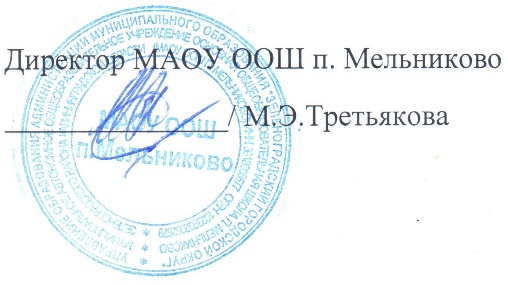 Наименование образовательной организацииМуниципальное автономное общеобразовательное учреждениеосновная общеобразовательная школа п. Мельниково Зеленоградского района Калининградской областиРуководительМария Эдуардовна ТретьяковаАдрес организации238541 Калининградская область Зеленоградский район п. Мельниково, ул. Букетная, д,4Телефон, факс8(40150) 4-83-81, факс: 8(40150) 4-83-82, 4-83-81Адрес электронной почтыtremi2007@mail.ru УчредительУправление образования администрации МО «Зеленоградский городской округ» г. Зеленоградск, ул. Ленина, д.1.тел 8(40150)3-19-09Дата создания1946 годЛицензия13 ноября 2014 г. серия   39Л01 №0000215 выдана 13 ноября 2014г. Служба по контролю и надзору в сфере образования Калининградской области - бессрочно                       Свидетельство о государственной аккредитациисерия ОП   № 002960 от 26 апреля 2012г. до 26 апреля 2024г., Служба по контролю и надзору в сфере образования Калининградской областиНаименование органаФункцииДиректорКонтролирует работу и обеспечивает эффективное взаимодействие структурных подразделений организации, утверждает штатное расписание, отчетные документы организации, осуществляет общее руководство ШколойПедагогический советОсуществляет текущее руководство образовательной деятельностью Школы, в том числе рассматривает вопросы:− развития образовательных услуг;− регламентации образовательных отношений;− разработки образовательных программ;− выбора учебников, учебных пособий, средств обучения и воспитания;− материально-технического обеспечения образовательного процесса;− аттестации, повышения квалификации педагогических работников;− координации деятельности методических объединенийОбщее собрание работниковРеализует право работников участвовать в управлении образовательной организацией, в том числе:− участвовать в разработке и принятии коллективного договора, Правил трудового распорядка, изменений и дополнений к ним;− принимать локальные акты, которые регламентируют деятельность образовательной организации и связаны с правами и обязанностями работников;− разрешать конфликтные ситуации между работниками и администрацией образовательной организации;− вносить предложения по корректировке плана мероприятий организации, совершенствованию ее работы и развитию материальной базыN п/пПоказателиЕдиница измерения (чел/%)1.Образовательная деятельность1.1Общая численность учащихся207 человек1.2Численность учащихся по образовательной программе начального общего образования96 человек1.3Численность учащихся по образовательной программе основного общего образования111человек1.4Численность учащихся по образовательной программе среднего общего образования1.5Численность/удельный вес численности учащихся, успевающих на "4" и "5" по результатам промежуточной аттестации, в общей численности учащихся59/ 37,31.6Средний балл государственной итоговой аттестации выпускников 9 класса по русскому языку1.7Средний балл государственной итоговой аттестации выпускников 9 класса по математике1.8Средний балл единого государственного экзамена выпускников 11 класса по русскому языку-1.9Средний балл единого государственного экзамена выпускников 11 класса по математике-1.10Численность/удельный вес численности выпускников 9 класса, получивших неудовлетворительные результаты на государственной итоговой аттестации по русскому языку, в общей численности выпускников 9 класса0/01.11Численность/удельный вес численности выпускников 9 класса, получивших неудовлетворительные результаты на государственной итоговой аттестации по математике, в общей численности выпускников 9 класса0/01.12Численность/удельный вес численности выпускников 11 класса, получивших результаты ниже установленного минимального количества баллов единого государственного экзамена по русскому языку, в общей численности выпускников 11 класса1.13Численность/удельный вес численности выпускников 11 класса, получивших результаты ниже установленного минимального количества баллов единого государственного экзамена по математике, в общей численности выпускников 11 класса1.14Численность/удельный вес численности выпускников 9 класса, не получивших аттестаты об основном общем образовании, в общей численности выпускников 9 класса0/01.15Численность/удельный вес численности выпускников 11 класса, не получивших аттестаты о среднем общем образовании, в общей численности выпускников 11 класса1.16Численность/удельный вес численности выпускников 9 класса, получивших аттестаты об основном общем образовании с отличием, в общей численности выпускников 9 класса01.17Численность/удельный вес численности выпускников 11 класса, получивших аттестаты о среднем общем образовании с отличием, в общей численности выпускников 11 класса1.18Численность/удельный вес численности учащихся, принявших участие в различных олимпиадах, смотрах, конкурсах, в общей численности учащихся187/90,31.19Численность/удельный вес численности учащихся - победителей и призеров олимпиад, смотров, конкурсов, в общей численности учащихся, в том числе:35/18,61.19.1Регионального уровня01.19.2Федерального уровня01.19.3Международного уровня01.20Численность/удельный вес численности учащихся, получающих образование с углубленным изучением отдельных учебных предметов, в общей численности учащихся0/01.21Численность/удельный вес численности учащихся, получающих образование в рамках профильного обучения, в общей численности учащихся0/01.22Численность/удельный вес численности обучающихся с применением дистанционных образовательных технологий, электронного обучения, в общей численности учащихся0/01.23Численность/удельный вес численности учащихся в рамках сетевой формы реализации образовательных программ, в общей численности учащихся0/01.24Общая численность педагогических работников, в том числе:18 человек1.25Численность/удельный вес численности педагогических работников, имеющих высшее образование, в общей численности педагогических работников13/72,21.26Численность/удельный вес численности педагогических работников, имеющих высшее образование педагогической направленности (профиля), в общей численности педагогических работников13/72,21.27Численность/удельный вес численности педагогических работников, имеющих среднее профессиональное образование, в общей численности педагогических работников5/27,81.28Численность/удельный вес численности педагогических работников, имеющих среднее профессиональное образование педагогической направленности (профиля), в общей численности педагогических работников5/27,81.29Численность/удельный вес численности педагогических работников, которым по результатам аттестации присвоена квалификационная категория, в общей численности педагогических работников, в том числе:13/72,21.29.1Высшая6/33,31.29.2Первая6/33,31.30Численность/удельный вес численности педагогических работников в общей численности педагогических работников, педагогический стаж работы которых составляет:1.30.1До 5 лет2/11,11.30.2Свыше 30 лет5/27,81.31Численность/удельный вес численности педагогических работников в общей численности педагогических работников в возрасте до 30 лет01.32Численность/удельный вес численности педагогических работников в общей численности педагогических работников в возрасте от 55 лет7/38,91.33Численность/удельный вес численности педагогических и административно-хозяйственных работников, прошедших за последние 5 лет повышение квалификации/профессиональную переподготовку по профилю педагогической деятельности или иной осуществляемой в образовательной организации деятельности, в общей численности педагогических и административно-хозяйственных работников18/1001.34Численность/удельный вес численности педагогических и административно-хозяйственных работников, прошедших повышение квалификации по применению в образовательном процессе федеральных государственных образовательных стандартов, в общей численности педагогических и административно-хозяйственных работников18/1002.Инфраструктура2.1Количество компьютеров в расчете на одного учащегося0,22 единиц2.2Количество экземпляров учебной и учебно-методической литературы из общего количества единиц хранения библиотечного фонда, состоящих на учете, в расчете на одного учащегося17.7единиц2.3Наличие в образовательной организации системы электронного документооборотада2.4Наличие читального зала библиотеки, в том числе:да2.4.1С обеспечением возможности работы на стационарных компьютерах или использования переносных компьютеровда2.4.2С медиатекойда2.4.3Оснащенного средствами сканирования и распознавания текстовда2.4.4С выходом в Интернет с компьютеров, расположенных в помещении библиотекида2.4.5С контролируемой распечаткой бумажных материаловда2.5Численность/удельный вес численности учащихся, которым обеспечена возможность пользоваться широкополосным Интернетом (не менее 2 Мб/с), в общей численности учащихся207/1002.6Общая площадь помещений, в которых осуществляется образовательная деятельность, в расчете на одного учащегося11,8 кв. мКоличество обучающихсяКоличество обучающихсяКоличество обучающихсяКоличество обучающихсяНачальная школаОсновная школаСредняя школаВсего ОУОбщее количество обучающихся96111207Общее количество классовв том числе:55-10- общеобразовательных55-10- профильных----- с углублённым изучением отдельных предметов----- другие----Количество классов во 2 смену / средняя наполняемость классов----Профиль I ступень (начальная школа)II ступень (основная школа)III ступень (средняя школа)Общеобразовательный 1,2,3,45,6,7,8,9-Социально-гуманитарный ---Физико-математический---Химико-биологический---Кадетский класс-7-Классы с углубленным изучением предметов---Классы компенсирующего обучения---Специальные (коррекционные) классы (с указанием вида)---Начальная школаОсновная  школаСредняя (полная) школаПродолжительность учебной недели (дней)Продолжительность уроков (минут)Продолжительность перерывов:- минимальный- максимальныйПериодичность проведения промежуточной аттестации обучающихся: - четверть - полугодие - год535 ,451020- четверть - год5451020- четвертьобществознание, ИЗР- полугодие- год--ШКОЛА РОССИИШКОЛА РОССИИШКОЛА РОССИИШКОЛА РОССИИ1234Русский язык в т.ч. внутрипредметный модуль «Развитие речи»Литература в т.ч. внутрипредметный модуль «Литературное слушание»Родной язык (русский), литературное чтение на родном языке (русском)Математика в т.ч.внутрипредметный модуль «информатика», « Занимательная математика»Окружающий мир в т.ч. внутрипредметный модуль «ОБЖ Искусство(Музыка и ИЗО )Технология в т.ч. внутрипредметный модуль «Русские умельцы»Физическая культура в т.ч. внутрипредметный модуль «Игры народов мира»Русский языкЛитературное чтениеРодной язык (русский), литературное чтение на родном языке (русском)Иностранный язык МатематикаОкружающий мирМузыка Искусство(Музыка и ИЗО и художественный трудФизическая культураИстокиРусский языкЛитературное чтениеРодной язык (русский), литературное чтение на родном языке (русском)Иностранный языкМатематикаОкружающий мирМузыка Искусство(Музыка и ИЗО )Физическая культураИстокиРусский языкЛитературное чтениеРодной язык (русский), литературное чтение на родном языке (русском)Иностранный языкМатематикаОкружающий мирМузыкаИскусство(Музыка и ИЗО )Физическая культураОсновы религиозных культур и светской этикиШКОЛА РОССИИШКОЛА РОССИИШКОЛА РОССИИШКОЛА РОССИИ1234Русский язык в т.ч. внутрипредметный модуль «Развитие речи»Литература в т.ч. внутрипредметный модуль «Литературное слушание» Родной язык (русский), литературное чтение на родном языке (русском)Математика в т.ч.внутрипредметный модуль «информатика», « Занимательная математика»Окружающий мир в т.ч. внутрипредметный модуль «ОБЖ Искусство(Музыка и ИЗО )Технология в т.ч. внутрипредметный модуль «Русские умельцы»Физическая культура в т.ч. внутрипредметный модуль « Игры народов мира»Русский языкЛитературное чтениеРодной язык (русский), литературное чтение на родном языке (русском)Иностранный язык МатематикаОкружающий мирМузыка Искусство(Музыка и ИЗО и художественный трудФизическая культураИстокиРусский языкЛитературное чтениеРодной язык (русский), литературное чтение на родном языке (русском)Иностранный языкМатематикаОкружающий мирМузыка Искусство(Музыка и ИЗО )Физическая культураИстокиРусский языкЛитературное чтениеРодной язык (русский), литературное чтение на родном языке (русском)Иностранный языкМатематикаОкружающий мирМузыкаИскусство(Музыка и ИЗО )Физическая культураОсновы религиозных культур и светской этики5класс6 класс7класс8 класс9 классРусский языкЛитератураРодной язык (русский), литературное чтение на родном языке (русском)Иностранный языкМатематикаИнформатика и ИКТИсторияПриродоведениеИскусство(Музыка и ИЗО)ТехнологияФизическая культураОсновы религиозных культур и светской этикиРусские умельцы.(Технология)Русский языкЛитератураРодной язык (русский), литературное чтение на родном языке (русском)Иностранный языкМатематикаИнформатика и ИКТИсторияОбществознание(включая право)ГеограБиологияИскусство(Музыка и ИЗО)ТехнологияРусские умельцы.(Технология)Русский языкЛитератураРодной язык (русский), литературное чтение на родном языке (русском)Иностранный языкМатематикаИнформатика и ИКТИсторияОбществознание(включая право)ГеографФизикБиологияИскусство(Музыка и ИЗО)ТехнологиФизическая культураРусский языкЛитератураРодной язык (русский), литературное чтение на родном языке (русском)Иностранный языкМатематикаИнформатика и ИКТИсторияОбществознание(включая право)ГеографияФизикаХимияБиологияИскусство(Музыка и ИЗО)ТехнологияОсновы безопасности жизнедеятельностиФизическая культура.Русский языкЛитератураРодной язык (русский), литературное чтение на родном языке (русском)Иностранный языкМатематикаИнформатика и ИКТИсторияОбществознание(включая право)ГеографияФизикаХимияБиологияИскусство(Музыка и ИЗО)ТехнологияФизическая культура5класс6 класс7класс8 класс9 классРусский языкЛитератураРодной язык (русский), литературное чтение на родном языке (русском)Иностранный языкМатематикаИнформатика и ИКТИсторияОбществознаниеЕстествознаниеИскусство(Музыка и ИЗО)ТехнологияФизическая культураОсновы религиозных культур и светской этикиРусские умельцы.(Технология)Русский языкЛитератураРодной язык (русский), литературное чтение на родном языке (русском)Иностранный языкМатематикаИнформатика и ИКТИсторияОбществознание(включая право)ГеографияБиологияИскусство(Музыка и ИЗО)Технологияобласть.Русские умельцы.(Технология)Русский языкЛитератураРодной язык (русский), литературное чтение на родном языке (русском)Иностранный языкМатематикаИнформатика и ИКТИсторияОбществознание(включая право)ГеографФизикаБиологияИскусство(Музыка и ИЗО)ТехнологиФизическая культураРусский языкЛитератураРодной язык (русский), литературное чтение на родном языке (русском)Иностранный языкМатематикаИнформатика и ИКТИсторияОбществознание(включая право)ГеографияФизикаХимияБиологияИскусство(Музыка и ИЗО)ТехнологияОсновы безопасности жизнедеятельностиФизическая культураРусский языкЛитератураРодной язык (русский), литературное чтение на родном языке (русском)Иностранный языкМатематикаИнформатика и ИКТИсторияОбществознание(включая право)ГеографияФизикаХимияБиологияИскусство(Музыка и ИЗО)ТехнологияФизическая культураКласс(параллель)Семейное образованиеСамообразованиеОбучениепо индивидуальномуучебному плануВсего2--(индивидуальное обучение на дому)26--(индивидуальное обучение на дому19--(индивидуальное обучение на дому1Итого--(индивидуальное обучение на дому)4ВсегоПроцентк общему числу педагогических работниковИмеют образование:- высшее профессиональное образование - среднее профессиональное образование - начальное профессиональное образование- среднее (полное) общее образование134--72,227,8--Имеют квалификационные категории:- высшую- первую- соответствие занимаемой должности- другое661533,333,35,627,8Фамилия, Имя, ОтчествоПрограмма курсовой подготовкидокумент№ документаДата выдачиГде обучалсяКол-во часов1. Аникеева Ирина Анатольевна, учитель технологии, ИЗОФормирование ИКТ-грамотности школьниковудостоверениеУ-5570/б16.11.20- 10.12.2020ФГАОУ ДПО «Академия реализации профессионального образования и профессионального развития работников образования Министерства просвещения РФ»721. Аникеева Ирина Анатольевна, учитель технологии, ИЗОСовременные образовательные технологии в преподавании изобразительного искусстваудостоверение39270027680РЕг.№2763026.12.2018Калининградский областной институт развития образования361. Аникеева Ирина Анатольевна, учитель технологии, ИЗОМодернизация школьного технологического образованияУдостоверение 39270031409РЕГ, №3135918.10.2019Калининградский областной институт развития образования721. Аникеева Ирина Анатольевна, учитель технологии, ИЗО«Духовно-нравственное развитие и воспитание обучающихся в общеобразовательных организацияхудостоверение3927 0037303Рег.3494329.11.2019ГАУ КО дополнительного профессионального образования «Институт развития образования» 1441. Аникеева Ирина Анатольевна, учитель технологии, ИЗОТехнология создания видео и использование его на урокахпромежуточная сертификация106.04.2018Калининградский областной институт развития образования61. Аникеева Ирина Анатольевна, учитель технологии, ИЗОПрименение облачных технологий Google в образованиипромежуточный сертификат114.03.2018Калининградский областной институт развития образования61. Аникеева Ирина Анатольевна, учитель технологии, ИЗОПервая помощь в образовательной организации: содержание, объем и юридические основы при ее оказанииудостоверение01388919.10.20- 23.10.2020АНО ДПО "Институт современного образования"181. Аникеева Ирина Анатольевна, учитель технологии, ИЗОАктуальные профессиональные компетенции педагогов в условиях реализации инклюзивного образования в образовательной организацииудостоверениеДПО №00407417.11.2017Автономная некоммерческая организация дополнительного профессионального образования "Институт современного образования" г. Калининград361. Аникеева Ирина Анатольевна, учитель технологии, ИЗОУчитель технологии (труда) в соответствии с требованиями профессионального стандарта и ФГОСдиплом2018Всероссийское тестирование педагогов 2018тест1. Аникеева Ирина Анатольевна, учитель технологии, ИЗОУчитель изобразительного искусства в соответствии с требованиями профессионального стандарта и ФГОСдиплом2018Всероссийское тестирование педагогов 2018тест1. Аникеева Ирина Анатольевна, учитель технологии, ИЗОКлассные руководители в соответствии с требованиями профессионального стандарта и ФГОСдиплом2018Всероссийское тестирование педагогов 2018тест1. Аникеева Ирина Анатольевна, учитель технологии, ИЗОДистанционное (электронное) обучение в общеобразовательной школеудостоверениеУ-1729/б02.11.20- 11.12.2020ФГАОУ ДПО «Академия реализации государственной политики и профессионального развития работников образования Министерства просвещения РФ»721. Аникеева Ирина Анатольевна, учитель технологии, ИЗООрганизация деятельности педагогических работников по классному руководствуудостоверениб/н07.08.2020ООО «Центр инновационного образования и воспитания171. Аникеева Ирина Анатольевна, учитель технологии, ИЗООсновы финансовой грамотности, методы ее преподавания  в системе основного, среднего образования и финансового просвещения сельского населенияудостоверение013927 027361Рег. 121025.08.2020Балтийский федеральный университет имени Иммануила Канта»722. Валеулина Ольга Трофимовна, учитель математики, информатики, библиотекарь,тьюторФормирование ИКТ-грамотности школьниковудостоверениеУ-6310/б16.11.20- 10.12.2020ФГАОУ ДПО «Академия реализации профессионального образования и профессионального развития работников образования Министерства просвещения РФ»722. Валеулина Ольга Трофимовна, учитель математики, информатики, библиотекарь,тьюторОсновы теории и методики преподавания математики  в школеДиплом о профессиональной переподготовке138/18пп10.10.2017-23.04.2018КГБУ ДПО «Алтайский краевой институт повышения квалификации работников образования»2642. Валеулина Ольга Трофимовна, учитель математики, информатики, библиотекарь,тьюторУчитель информатики и ИКТ. Педагогическая деятельность по проектированию и реализации образовательного процесса в соответствии ФГОСДиплом о профессиональной переподготовке77240004096529.01.2020-11.06.2020Автономная некоммерческая организация дополнительного профессионального образования «Национальный исследовательский институт дополнительного образования и профессионального обучения»6202. Валеулина Ольга Трофимовна, учитель математики, информатики, библиотекарь,тьюторМатематикаудостоверениеПК №000171603.09.2019Московский институт современного образования г. Москва1082. Валеулина Ольга Трофимовна, учитель математики, информатики, библиотекарь,тьюторНормативно-правовое обеспечение процесса введения ФГОС в старшей школеудостоверение90875/уд13.11.2020Краевое государственное автономное учреждение дополнительного профессионального образования «Красноярский краевой институт повышения квалификации и профессиональной переподготовки работников образования»362. Валеулина Ольга Трофимовна, учитель математики, информатики, библиотекарь,тьюторСовременные технологии изучения математики в основной и средней школе в условиях реализации ФГОС ООудостоверениеПк№0001716Рег.171003.09.2019Московский институт профессиональной переподготовки и повышения квалификации педагогов»1082. Валеулина Ольга Трофимовна, учитель математики, информатики, библиотекарь,тьюторИнклюзивное образование: методология и технологии реализации в образовательной организацииудостоверениеДПО3011113Рег.1253603.02.2020-20.03.2020Автономная некоммерческая организация дополнительного профессионального образования "Институт современного образования" г. Калининград722. Валеулина Ольга Трофимовна, учитель математики, информатики, библиотекарь,тьюторИКТ – технологии в образовании: продвинутый уровень в реализации концепции дистанционного обученияудостоверение77251476Рег.ФПР-154110.08.2020-14.08.2020Центр онлайн-обучения Всероссийского форума «Педагоги России: инновации в образовании»202. Валеулина Ольга Трофимовна, учитель математики, информатики, библиотекарь,тьюторИнформационно-коммуникативные технологии в образовании. Сайт педагога»удостоверение77245066Рег. ФПР-153306.07.2020- 10.07.2020Центр онлайн-обучения Всероссийского форума «Педагоги России: инновации в образовании»202. Валеулина Ольга Трофимовна, учитель математики, информатики, библиотекарь,тьюторИндивидуальная образовательная программа обучающегося в соответствии с требованиями ФГОСУдостоверение05493021.01.2019Центр онлайн-обучения "Фоксфорд" г.Москва362. Валеулина Ольга Трофимовна, учитель математики, информатики, библиотекарь,тьюторПсихолого-педагогические основы реализации требований ФГОС по достижению личностных образовательных результатов обучающихсяУдостоверение05492921.01.2019Центр онлайн-обучения "Фоксфорд" г.Москва722. Валеулина Ольга Трофимовна, учитель математики, информатики, библиотекарь,тьюторТьюторство в школьном образованииУдостоверение05429713.01.2019Центр онлайн-обучения "Фоксфорд" г.Москва722. Валеулина Ольга Трофимовна, учитель математики, информатики, библиотекарь,тьюторОказание первой помощи в образовательной организацииУдостоверение о повышении квалификации5425 00400210.11.2017Автономная некоммерческая организация дополнительного профессионального образования "Институт современного образования" г. Калининград182. Валеулина Ольга Трофимовна, учитель математики, информатики, библиотекарь,тьюторКлассные руководители в соответствии с требованиями профессионального стандарта и ФГОСдиплом2018Всероссийское тестирование педагогов 2018тест2. Валеулина Ольга Трофимовна, учитель математики, информатики, библиотекарь,тьюторБиблиотекарь в образовательной организации в соответствии с требованиями профессионального стандарта и ФГОСдиплом2018Всероссийское тестирование педагогов 2018тест2. Валеулина Ольга Трофимовна, учитель математики, информатики, библиотекарь,тьюторУчитель математики в соответствии с требованиями профессионального стандарта и ФГОСдиплом2018Всероссийское тестирование педагогов 2018тест2. Валеулина Ольга Трофимовна, учитель математики, информатики, библиотекарь,тьюторФормирование и развитие педагогической ИКТ-компетентности в соответствии с требованиями профессионального стандарта и ФГОСдиплом467-100139827.10.2020ООО «Центр инновационного образования и воспитания»662. Валеулина Ольга Трофимовна, учитель математики, информатики, библиотекарь,тьюторМетодология и технология дистанционного обучения в соответствии с требованиями профессионального стандарта и ФГОСудостоверение468-100139827.10.2020ООО «Центр инновационного образования и воспитания»492. Валеулина Ольга Трофимовна, учитель математики, информатики, библиотекарь,тьюторЦифровая грамотность педагогического работника Диплом о профессиональной подготовке466-100139827.10.2020ООО «Центр инновационного образования и воспитания»2852. Валеулина Ольга Трофимовна, учитель математики, информатики, библиотекарь,тьюторФормирование и оценка метапредметных компетенций в основной школе в соответствии с ФГОСУдостоверение о повышении квалификации1120203.05.2017Калининградский областной институт развития образования162. Валеулина Ольга Трофимовна, учитель математики, информатики, библиотекарь,тьюторУрок математики, нацеленный на диагностику и коррекцию образовательных результатовудостоверение02782011.06.2018- 02.07.2018КГБУ ДПО «Алтайский краевой институт повышения квалификации работников образования»362. Валеулина Ольга Трофимовна, учитель математики, информатики, библиотекарь,тьюторГеометрия в школе, в задачах ЕГЭ, ОГЭ и олимпиадУдостоверение00134630.10.2019- 30.01.2020Центр онлайн-обучения "Фоксфорд" г.Москва1082. Валеулина Ольга Трофимовна, учитель математики, информатики, библиотекарь,тьюторОсновы финансовой грамотности, методы ее преподавания  в системе основного, среднего образования и финансового просвещения сельского населенияудостоверение013927 027361Рег. 121012.08.2020-25.08.2020Балтийский федеральный университет имени Иммануила Канта»722. Валеулина Ольга Трофимовна, учитель математики, информатики, библиотекарь,тьюторПрофилактика терроризма и экстремизма (для педагогических работников системы общего образования)удостоверение39270001648504.10.2017- 25.10.2017ГАУ КО дополнительного профессионального образования «Институт развития образования»722. Валеулина Ольга Трофимовна, учитель математики, информатики, библиотекарь,тьюторРодительское просвещениеДиплом о прохождении курсаб/н24.08.2020Всероссийский форум «Педагоги России: инновации в образовании»202. Валеулина Ольга Трофимовна, учитель математики, информатики, библиотекарь,тьюторСовременные подходы к библиотечно-информационному обеспечению реализации ФГОС общеобразовательной организациейУдостоверение о повышении квалификации1736815.09.2017Алтайский краевой институт повышения квалификации работников образования362. Валеулина Ольга Трофимовна, учитель математики, информатики, библиотекарь,тьюторСовременные технологии развития высокотехнологичных предметных навыков обучающихся предметной области «Информатика»Удостоверение01529714.09.2020- 01.10.2020ФГАУ «Фонд новых форм развития образования»362. Валеулина Ольга Трофимовна, учитель математики, информатики, библиотекарь,тьюторПредпринимательское и социальное проектирование в основной школе. Практические рекомендации по разработке, созданию,  ведению и оформлению проектной деятельности»удостоверениеЕ-А-228302717.12.2020- 28.01.2021Образовательное учреждение Фонд «Педагогический университет «Первое сентября»362. Валеулина Ольга Трофимовна, учитель математики, информатики, библиотекарь,тьюторГибкие компетенции проектной деятельностиудостоверение01536206.004.2020- 30.06.2020ФГАУ «Фонд новых форм развития образования»162. Валеулина Ольга Трофимовна, учитель математики, информатики, библиотекарь,тьюторОрганизация деятельности педагогических работников по классному руководствуудостоверениб/н07.08.2020ООО «Центр инновационного образования и воспитания172. Валеулина Ольга Трофимовна, учитель математики, информатики, библиотекарь,тьюторПервая помощь в образовательной организации: содержание, объем и юридические основы при ее оказанииудостоверение01389019.10.20- 23.10.2020АНО ДПО "Институт современного образования"182. Валеулина Ольга Трофимовна, учитель математики, информатики, библиотекарь,тьюторИнклюзивное образование: методология и технологии реализации в образовательной организацииудостоверение01111303.02.20- 20.03.2020АНО ДПО "Институт современного образования"722. Валеулина Ольга Трофимовна, учитель математики, информатики, библиотекарь,тьютор3.Гаврилюк Рамиля Григорьевна, учитель начальных классовСистема оценивания достижения планируемых результатов в начальной школеУдостоверение3927 003717930.11.2019Калининградский областной институт развития образования723.Гаврилюк Рамиля Григорьевна, учитель начальных классовАктуальные вопросы реализации образовательного процесса на уровне начального общего образования63.Гаврилюк Рамиля Григорьевна, учитель начальных классовОсновы финансовой грамотности, методы ее преподавания  в системе основного, среднего образования и финансового просвещения сельского населенияудостоверение013927 027361Рег. 121012.08.2020-25.08.2020Балтийский федеральный университет имени Иммануила Канта»723.Гаврилюк Рамиля Григорьевна, учитель начальных классовУчитель начальных классов в соответствии с требованиями профессионального стандарта и ФГОСдиплом2018Всероссийское тестирование педагогов 2018тест3.Гаврилюк Рамиля Григорьевна, учитель начальных классовОрганизация деятельности педагогических работников по классному руководствуудостоверениб/н07.08.2020ООО «Центр инновационного образования и воспитания173.Гаврилюк Рамиля Григорьевна, учитель начальных классовПервая помощь в образовательной организации: содержание, объем и юридические основы при ее оказанииудостоверение01389119.10.20- 23.10.2020АНО ДПО "Институт современного образования"183.Гаврилюк Рамиля Григорьевна, учитель начальных классов4. Голосова Ирина Савватеевна, учитель начальных классовАктуальные вопросы реализации образовательного процесса на уровне начального общего образованияУдостоверение №3927 0037147РГ №3428702.11.2019Калининградский областной институт развития образования724. Голосова Ирина Савватеевна, учитель начальных классовОсновы финансовой грамотности, методы ее преподавания в системе основного, среднего образования и финансового просвещения сельского населенияУдостоверение ДПО00930610.07.2019Автономная некоммерческая организация дополнительного профессионального образования "Институт современного образования" г. Калининград724. Голосова Ирина Савватеевна, учитель начальных классовУчитель начальных классов в соответствии с требованиями профессионального стандарта и ФГОСдиплом2018Всероссийское тестирование педагогов 2018тест4. Голосова Ирина Савватеевна, учитель начальных классовКлассный руководитель в соответствии с требованиями профессионального стандарта и ФГОСдиплом2018Всероссийское тестирование педагогов 2018тест4. Голосова Ирина Савватеевна, учитель начальных классовОрганизация деятельности педагогических работников по классному руководствуудостоверениб/н07.08.2020ООО «Центр инновационного образования и воспитания174. Голосова Ирина Савватеевна, учитель начальных классовПервая помощь в образовательной организации: содержание, объем и юридические основы при ее оказанииудостоверение01389219.10.20- 23.10.2020АНО ДПО "Институт современного образования"184. Голосова Ирина Савватеевна, учитель начальных классов5. Здобнова Лариса Васильевна, учитель английского языкаТеория, методика и образовательно-воспитательные технологии дошкольного образования»удостоверение780400009815Рег. 2696501.02.2016-10.02.2016АНО «Санкт-Петербургский центр дополнительного профессионального образования»725. Здобнова Лариса Васильевна, учитель английского языкаОсновы финансовой грамотности, методы ее преподавания в системе основного, среднего образования и финансового просвещения сельского населенияУдостоверение ДПО00930610.07.2019Автономная некоммерческая организация дополнительного профессионального образования "Институт современного образования" г. Калининград725. Здобнова Лариса Васильевна, учитель английского языкаОрганизация деятельности педагогических работников по классному руководствуудостоверениб/н07.08.2020ООО «Центр инновационного образования и воспитания175. Здобнова Лариса Васильевна, учитель английского языкаПервая помощь в образовательной организации: содержание, объем и юридические основы при ее оказанииудостоверение01389419.10.20- 23.10.2020АНО ДПО "Институт современного образования"185. Здобнова Лариса Васильевна, учитель английского языка6. Ефремов Леонид Александрович, учитель истории и обществознанияАктуальные вопросы содержания и методики преподавания истории и обществознания в условиях модернизации гуманитарного образованияудостоверение3344230.09.2019Калининградский областной институт развития образования366. Ефремов Леонид Александрович, учитель истории и обществознанияОсновы теологии и духовно-нравственного образованияДиплом о профессиональной переподготовке3927 0000062526.06.2019Калининградский областной институт развития образования6. Ефремов Леонид Александрович, учитель истории и обществознанияОсновы финансовой грамотности, методы ее преподавания в системе основного, среднего образования и финансового просвещения сельского населенияУдостоверение ДПО00930610.07.2019Автономная некоммерческая организация дополнительного профессионального образования "Институт современного образования" г. Калининград726. Ефремов Леонид Александрович, учитель истории и обществознанияУчитель истории в соответствии с требованиями профессионального стандарта и ФГОСудостоверение2018Всероссийское тестирование педагогов 2018тест6. Ефремов Леонид Александрович, учитель истории и обществознанияУчитель обществознания в соответствии с требованиями профессионального стандарта и ФГОСудостоверение2018Всероссийское тестирование педагогов 2018тест6. Ефремов Леонид Александрович, учитель истории и обществознанияОказание первой помощи в образовательной организацииУдостоверение о повышении квалификации5428 00400510.11.2017Автономная некоммерческая организация дополнительного профессионального образования "Институт современного образования" г. Калининград186. Ефремов Леонид Александрович, учитель истории и обществознанияАктуальные профессиональные компетенции педагогов в условиях реализации инклюзивного образования в образовательных организацияхУдостоверение о повышении квалификации5491 00406816.10.2017- 17.11.2017Автономная некоммерческая организация дополнительного профессионального образования "Институт современного образования" г. Калининград366. Ефремов Леонид Александрович, учитель истории и обществознанияПервая помощь в образовательной организации: содержание, объем и юридические основы при ее оказанииудостоверение01389319.10.20- 23.10.2020АНО ДПО "Институт современного образования"186. Ефремов Леонид Александрович, учитель истории и обществознания7. Калягина Тальяна Сигетовна, учитель русского языка и литературы«Инклюзивное образование: методология и технологии реализации в образовательной организации»25.01.2021 г. по 12.03.2021 гИнститут современного образования727. Калягина Тальяна Сигетовна, учитель русского языка и литературы7. Калягина Тальяна Сигетовна, учитель русского языка и литературыОрганизация деятельности педагогических работников по классному руководствуудостоверение09.08.2020ООО «Центр инновационного образования и воспитания»177. Калягина Тальяна Сигетовна, учитель русского языка и литературыМетодика обучения русскому языку в образовательных организациях в условиях реализации ФГОСудостоверениеПК00138962Рег. 13877504.07.2020- 29.07.2020ООО «Инфоурок»727. Калягина Тальяна Сигетовна, учитель русского языка и литературыПервая помощь в образовательной организации: содержание, объем и юридические основы при ее оказанииудостоверение01389519.10.20- 23.10.2020АНО ДПО "Институт современного образования"187. Калягина Тальяна Сигетовна, учитель русского языка и литературы8. Кейль Татьяна Сергеевна, воспитательСовременные подходы к организации образовательной деятельности детей дошкольного возрастаудостоверение3927 002748727.02.18-09.11.2018Калининградский областной институт развития образования368. Кейль Татьяна Сергеевна, воспитательОрганизация работы с обучающимися с ОВЗ в соответствии с ФГОСудостоверение180002534252Рег. 2454919.08.20- 08.09.2020ООО «Центр повышения квалификации и переподготовки «Луч знаний»368. Кейль Татьяна Сергеевна, воспитательИнклюзивное образование: методология и технологии реализации в образовательной организацииудостоверениеДПО№011114Рег.1253703.02.20- 20.03.2020АНО ДПО «Институт современного образования» г. Калининград728. Кейль Татьяна Сергеевна, воспитательОказание первой помощи в образовательной организацииудостоверениеДПО3004009Ркг. 543201.11.17- 10.11.2017АНО ДПО «Институт современного образования» г. Калининград188. Кейль Татьяна Сергеевна, воспитательПервая помощь в образовательной организации: содержание, объем и юридические основы при ее оказанииудостоверение01389619.10.20- 23.10.2020АНО ДПО "Институт современного образования"188. Кейль Татьяна Сергеевна, воспитатель9. Козлов Александр Павлович, учитель физической культурыСовершенствование методики преподавания предмета «Физическая культура»Удостоверение3927 0001491305.05.2017Калининградский областной институт развития образования369. Козлов Александр Павлович, учитель физической культурыИнклюзивное образование в условиях введения ФГОС НОО обучающихся с ограниченными возможностями здоровьяудостоверениеДПО №00409717.11.2017Автономная некоммерческая организация дополнительного профессионального образования "Институт современного образования" г. Калининград369. Козлов Александр Павлович, учитель физической культурыАктуальные профессиональные компетенции педагогов в условиях реализации инклюзивного образования в образовательной организацииудостоверениеДПО №00407417.11.2017Автономная некоммерческая организация дополнительного профессионального образования "Институт современного образования" г. Калининград369. Козлов Александр Павлович, учитель физической культурыСовершенствование педагогической деятельности в области физической культуры и спортаудостоверение3927 0004271601.10.2020- 05.11.2020ГАУ КО дополнительного профессионального образования «Институт развития образования»489. Козлов Александр Павлович, учитель физической культурыОсновы финансовой грамотности, методы ее преподавания в системе основного, среднего образования и финансового просвещения сельского населенияУдостоверение ДПО013927 027378Рег.122712.08.20- 25.08.2020ФГАОУ ВО «Балтийский федеральный университет имени Иммануила Канта»729. Козлов Александр Павлович, учитель физической культурыПервая помощь в образовательной организации: содержание, объем и юридические основы при ее оказанииудостоверение01389719.10.20- 23.10.2020АНО ДПО "Институт современного образования"189. Козлов Александр Павлович, учитель физической культуры10. Куршева Галина Альбертовна, учитель начальных классовСистема оценивания достижения планируемых результатов в начальной школеУдостоверение3927 003433530.10.2019Калининградский областной институт развития образования7210. Куршева Галина Альбертовна, учитель начальных классовИнклюзивное образование в условиях введения ФГОС НОО обучающихся с ограниченными возможностями здоровьяудостоверениеДПО №00409917.11.2017Автономная некоммерческая организация дополнительного профессионального образования "Институт современного образования" г. Калининград3610. Куршева Галина Альбертовна, учитель начальных классовУчитель начальных классов в соответствии с требованиями профессионального стандарта и ФГОСдиплом б/н2018Всероссийское тестирование педагоговтест10. Куршева Галина Альбертовна, учитель начальных классовОказание первой помощи в образовательной организацииудостоверениеДПО№004011Ркг. 543401.11.17- 10.11.2017АНО ДПО «Институт современного образования» г. Калининград1810. Куршева Галина Альбертовна, учитель начальных классовИнклюзивное образование в условиях введения ФГОС НОО обучающихся с ограниченными возможностями здоровьяудостоверениеДПО№004099Рег.552216.10.17- 17.11.2017АНО ДПО «Институт современного образования» г. Калининград3610. Куршева Галина Альбертовна, учитель начальных классовОрганизация деятельности педагогических работников по классному руководствуудостоверениб/н07.08.2020ООО «Центр инновационного образования и воспитания1710. Куршева Галина Альбертовна, учитель начальных классовПервая помощь в образовательной организации: содержание, объем и юридические основы при ее оказанииудостоверение01389819.10.20- 23.10.2020АНО ДПО "Институт современного образования"1810. Куршева Галина Альбертовна, учитель начальных классов11.Мусорина Ольга Ивановна, учитель математики, ОБЖ,Основы безопасности жизнедеятельностиудостоверение01028119.10.20- 29.10.2020ФГАУ «Фонд новых форм развития образования»4411.Мусорина Ольга Ивановна, учитель математики, ОБЖ,Гибкие  компетенции проектной деятельностиудостоверение01032506.04.20- 30.07.2020ФГАУ «Фонд новых форм развития образования»1611.Мусорина Ольга Ивановна, учитель математики, ОБЖ,Актуальные вопросы теории и методики преподавания предмета «Основы безопасности и жизнедеятельности»удостоверение3927 003732828.06.19- 15.11.2019Калининградский областной институт развития образования7211.Мусорина Ольга Ивановна, учитель математики, ОБЖ,Управление процессом по формированию и оценке мета предметных компетенций в основной школе в соответствии с ФГОСудостоверение3927 0001451304.08. 2017Калининградский областной институт развития образования3211.Мусорина Ольга Ивановна, учитель математики, ОБЖ,Актуальные профессиональные компетенции педагогов в условиях реализации инклюзивного образования образовательной организацииудостоверениеДПО № 00408017.11.2017Автономная некоммерческая организация дополнительного профессионального образования "Институт современного образования" г. Калининград3611.Мусорина Ольга Ивановна, учитель математики, ОБЖ,Организация эффективной деятельности учителя  физики в соответствии с требованиями профессионального стандарта «Педагог»удостоверение010983Рег. 1240620.01.2020- 16.03.2020АНО ДПО «Институт современного образования» г. Калининград7211.Мусорина Ольга Ивановна, учитель математики, ОБЖ,Организация эффективной деятельности учителя  математики в соответствии с требованиями профессионального стандарта «Педагог»удостоверение010974Рег. 1240620.01.2020- 16.03.2020АНО ДПО «Институт современного образования» г. Калининград7211.Мусорина Ольга Ивановна, учитель математики, ОБЖ,Основы финансовой грамотности, методы ее преподавания в системе основного, среднего образования и финансового просвещения сельского населенияУдостоверение ДПО013927 027390Рег.122712.08.20- 25.08.2020ФГАОУ ВО «Балтийский федеральный университет имени Иммануила Канта»7211.Мусорина Ольга Ивановна, учитель математики, ОБЖ,Учитель математики в соответствии с требованиями профессионального стандарта и ФГОСдиплом б/н2018Всероссийское тестирование педагогов 2018тест11.Мусорина Ольга Ивановна, учитель математики, ОБЖ,Подготовка экспертов по проверке заданий с развернутым ответом государственного (итоговой) аттестации обучающихся, освоивших общеобразовательные программы  основного общего образованияудостоверение39270001486701.04.2017- 30.04.2017ГАУ КО дополнительного профессионального образования «Институт развития образования»1811.Мусорина Ольга Ивановна, учитель математики, ОБЖ,Первая помощь в образовательной организации: содержание, объем и юридические основы при ее оказанииудостоверение01389919.10.20- 23.10.2020АНО ДПО "Институт современного образования"1811.Мусорина Ольга Ивановна, учитель математики, ОБЖ,12.Стрюкан Светлана Александровна, учитель музыкиСовременные образовательные технологии в преподавании музыки и мировой художественной культуры удостоверение3488128.11.2019Калининградский областной институт развития образования3612.Стрюкан Светлана Александровна, учитель музыкиАктуальные профессиональные компетенции педагогов в условиях реализации инклюзивного образования образовательной организацииудостоверениеДПО № 00408517.11.2017Автономная некоммерческая организация дополнительного профессионального образования "Институт современного образования" г. Калининград3612.Стрюкан Светлана Александровна, учитель музыкиИнклюзивное образование в условиях введения ФГОС НОО обучающихся с ограниченными возможностями здоровьяудостоверениеДПО №00410417.11.2017Автономная некоммерческая организация дополнительного профессионального образования "Институт современного образования" г. Калининград3612.Стрюкан Светлана Александровна, учитель музыкиУчитель музыки в соответствии с требованиями профессионального стандарта и ФГОСдиплом б/н2018Всероссийское тестирование педагогов 2018тест12.Стрюкан Светлана Александровна, учитель музыкиОсновы финансовой грамотности, методы ее преподавания в системе основного, среднего образования и финансового просвещения сельского населенияУдостоверение ДПО013927 027402Рег.122712.08.20- 25.08.2020ФГАОУ ВО «Балтийский федеральный университет имени Иммануила Канта»7212.Стрюкан Светлана Александровна, учитель музыкиОказание первой помощи в образовательной организацииудостоверение01088202.03.20- 06.03.2020Автономная некоммерческая организация дополнительного профессионального образования "Институт современного образования" г. Калининград1812.Стрюкан Светлана Александровна, учитель музыки13. Томина Валентина Евгеньевна, учитель начальных классовАктуальные вопросы реализации образовательного процесса на уровне начального общего образованияудостоверение3927 0036090 РЕГ.№3323030.10.2019Калининградский областной институт развития образования7213. Томина Валентина Евгеньевна, учитель начальных классовСистема оценивания достижения планируемых результатов в начальной школе13. Томина Валентина Евгеньевна, учитель начальных классовФормирование у детей навыков безопасного участия в дорожном движении для педагогов общеобразовательных организацийудостоверение52060000686722.12.2017Федеральное государственное бюджетное образовательное учреждение высшего образования «Нижегородский государственный педагогический университет имени Козьмы Минина»7213. Томина Валентина Евгеньевна, учитель начальных классовОсновы финансовой грамотности, методы ее преподавания в системе основного, среднего образования и финансового просвещения сельского населенияУдостоверение ДПО00935110.07.2019Автономная некоммерческая организация дополнительного профессионального образования "Институт современного образования" г. Калининград7213. Томина Валентина Евгеньевна, учитель начальных классовИнклюзивное образование в условиях введения ФГОС НОО обучающихся с ограниченными возможностями здоровьяудостоверениеДПО №00410517.11.2017Автономная некоммерческая организация дополнительного профессионального образования "Институт современного образования" г. Калининград3613. Томина Валентина Евгеньевна, учитель начальных классовПрофилактика терроризма и экстремизмаудостоверение39270001648504.10.17- 25.10.2017ГАУ КО дополнительного профессионального образования «Институт развития образования»7213. Томина Валентина Евгеньевна, учитель начальных классовКлассный руководитель в соответствии с требованиями профессионального стандарта и ФГОСдиплом б/н2018Всероссийское тестирование педагогов 2018тест13. Томина Валентина Евгеньевна, учитель начальных классовУчитель начальных классов в соответствии с требованиями профессионального стандарта и ФГОСдиплом б/н2018Всероссийское тестирование педагогов 2018тест13. Томина Валентина Евгеньевна, учитель начальных классовПервая помощь в образовательной организации: содержание, объем и юридические основы при ее оказанииудостоверение01390019.10.20- 23.10.2020АНО ДПО "Институт современного образования"1813. Томина Валентина Евгеньевна, учитель начальных классов14.Третьякова Мария Эдуардовна, директор школыУправление эффективностью организации инклюзивного обучения детей с ОВЗ и детей с инвалидностью в соответствии с требованиями ФГОСудостоверение3927002763908.10.2018Калининградский областной институт развития образования7214.Третьякова Мария Эдуардовна, директор школы«Актуальные профессиональные компетенции руководителя современной образовательной организации»25.01.2021 г. по 30.03.2021Институт современного образования7214.Третьякова Мария Эдуардовна, директор школыИнновационные практики управления образовательной организацией в условиях внедрения профстандарта и реализации ФГОСудостоверение ДПО № 00563523.03.2018Автономная некоммерческая организация дополнительного профессионального образования "Институт современного образования" г. Калининград7214.Третьякова Мария Эдуардовна, директор школыУправление процессом по формированию и оценке метапредметных компетенций в основной школе в соответствии с ФГОСудостоверение39270001451204.07.2017АУ "Институт развития образования Ивановской области" на базе КОИРО3214.Третьякова Мария Эдуардовна, директор школыОрганизация и проведение мероприятий по гражданской оборонеудостоверение№ ГО-0624.08.2018АНО «Центр пожарной безопасности» г. Калининград2014.Третьякова Мария Эдуардовна, директор школыРуководитель в соответствии с требованиями профессионального стандарта и ФГОСдиплом б/н2018Всероссийское тестирование педагогов 2018тест14.Третьякова Мария Эдуардовна, директор школыПервая помощь в образовательной организации: содержание, объем и юридические основы при ее оказанииудостоверение01390119.10.20- 23.10.2020АНО ДПО "Институт современного образования"1814.Третьякова Мария Эдуардовна, директор школы«Организация эффективной деятельности учителя русского языка и литературы в соответствии с требованиями профессионального стандарта «Педагогудостоверение12.01.2021 г. по 26.02.2021«Институт современного образования7214.Третьякова Мария Эдуардовна, директор школы15Лойко Наталья Георгиевна, заместитель директора«Организация эффективной деятельности учителя русского языка и литературы в соответствии с требованиями профессионального стандарта «Педагогудостоверение12.01.2021 г. по 26.02.2021«Институт современного образования7215Лойко Наталья Георгиевна, заместитель директораОказание первой помощи в образовательной организацииудостоверение00900515.04.19- 30.04.2019АНО ДПО "Институт современного образования"1815Лойко Наталья Георгиевна, заместитель директораОрганизация эффективной деятельности учителя начальной школы в соответствии с требованиями профессионального стандарта «Педагог»удостоверение00909901.04.19- 17.05.2019АНО ДПО "Институт современного образования"7215Лойко Наталья Георгиевна, заместитель директораИнклюзивное образование: методология и технологии реализации в образовательной организацииудостоверение00916808.04.19- 24.05.2019АНО ДПО "Институт современного образования"7215Лойко Наталья Георгиевна, заместитель директораОрганизация деятельности педагогических работников по классному руководствуудостоверениеб/н17.08.2020ООО «Центр инновационного образования и воспитания»1715Лойко Наталья Георгиевна, заместитель директора«ФГОС: современная дидактика начальной школы»удостоверение01406201.09.20- 30.10.2020АНО ДПО "Институт современного образования"10815Лойко Наталья Георгиевна, заместитель директораОсуществление, контроль и управление закупками для обеспечения государственных, муниципальных и корпоративных нуждДиплом о профессиональной переподготовке109117.11.2017Международный институт менеджмента объединений предпринимателей27215Лойко Наталья Георгиевна, заместитель директораГибкие компетенции проектной деятельностиудостоверение01536206.004.2020- 30.06.2020ФГАУ «Фонд новых форм развития образования»1616 Кирюхина Елена МихайловнаОрганизация эффективной деятельности учителя химии в соответствии с требованиями профессионального стандарта «Педагог»12.01.2021 – 26.02.2021АНО ДПО "Институт современного образования"7216 Кирюхина Елена МихайловнаОрганизация эффективной деятельности учителя географии в соответствии с требованиями профессионального стандарта «Педагог»01.02.2021 – 19.03.2021АНО ДПО "Институт современного образования"7216 Кирюхина Елена МихайловнаИнклюзивное образование: методология и технологии реализации в образовательной организации24.02.2021-09.04.2021АНО ДПО "Институт современного образования"7218 Юдина Марианна ВениаминовнаИнклюзивное образование: методология и технологии реализации в образовательной организацииудостоверение01448402.11.2020-11.12.2020АНО ДПО "Институт современного образования"7218 Юдина Марианна ВениаминовнаПервая помощь в образовательной организации: содержание, объем и юридические основы при ее оказанииудостоверение01115116.032020-25.03.2020АНО ДПО "Институт современного образования"1818 Юдина Марианна ВениаминовнаОрганизация образовательного процесса в соответствии с ФГОСудостоверение960310.062018-30.06.2018АНО ДПО "Институт современного образования"10818 Юдина Марианна ВениаминовнаОказание первой помощи в образовательной организацииудостоверение00231410.05.2017- 24.05.2017АНО ДПО "Институт современного образования"1818 Юдина Марианна ВениаминовнаАктуальные профессиональные компетенции педагогов в условиях реализации инклюзивного образования в образовательной организацииудостоверение00772622.10.18- 23.11.2018АНО ДПО "Институт современного образования"3618 Юдина Марианна ВениаминовнаОрганизация эффективной деятельности учителя иностранного языка в соответствии с требованиями профессионального стандарта «Педагог»удостоверение00731317.09.18- 26.10.2018АНО ДПО "Институт современного образования"7219 Лихачева Ольга АлександровнаОказание первой помощи в образовательной организацииудостоверение010088002.03.20- 06.03.2020АНО ДПО "Институт современного образования"1819 Лихачева Ольга АлександровнаПсихолого-педагогическая диагностика в современном образовательном процессеудостоверение18000232892025.03.20- 06.04.2020ООО «Центр повышения квалификации и переподготовки «Луч знаний»362017-20189учебный год2017-20189учебный год2018-2019учебный год2018-2019учебный год2019-2020учебный год2019-2020учебный годчеловек%человек%человек%Число работающих учителей181001710018100Число учителей с высшим образованием126714821372,2Количество учителей, имеющих вторую категорию/соответствие занимаемой должности1521000Количество учителей, имеющих первую квал. категорию1161635633,3Количество учителей, имеющих высшую квал. категорию317735633,3Ступени обучения,номер, литер класса Количество обучающихся (на конец каждого учебного года) Количество обучающихся (на конец каждого учебного года) Количество обучающихся (на конец каждого учебного года) Количество обучающихся (на конец каждого учебного года) Ступени обучения,номер, литер класса 2016-20172017-20182018-20192019-2020Начальная школавсего выпускников:4 (общеобразовательный)20272719Основная школавсего выпускников:(общеобразовательный)20262020Средняя школавсего выпускников:- ----           2016- 2017        учебный год           2017- 2018        учебный год           2018- 2019        учебный год           2019- 2020        учебный год           20     26     2020           2016- 2017        учебный год           2017- 2018        учебный год           2018- 2019        учебный год           2019- 2020        учебный год         ( 2-7.1)     3 (  3-7.1)3 ( 2-7.1, 1-8.2)2предметыклассКоличество обучающихся2018 г.2018 г.2019 г.2019 г.2020  г.2020  г.предметыклассКоличество обучающихсяс.б.кач.зн. /сдавших не ниже минимального порогас.б.кач.зн./сдавших не ниже минимального порогас.б.кач.зн. /сдавших не ниже минимального порогаРусский язык923/17/3,657%/100%4,065%/100%Математика 923/17/3.430%/100%3,529%/100%Год выпускаКоличество учащихсяПродолжили обучение в 10 классахПродолжили обучение в СПОПродолжили обучение в НПОНе обучаются (работают)2013246 / 25 %13 / 54.2 %4/16,7 %02014193 / 16 %6 / 32 %10 /52 %02015201 / 5 %19 / 95% 0/ 0%02016210/0%19/100% 0/ 0%22017202/1 0%16/ 80% 2/ 10%02018266/23%18/69%2/8%02019206/30%8/40%5/25%1/5%2020204/20 %16/ 80%00№ Проводимые мероприятия Сроки проведения1. Заседание первое (установочное)
1. О планировании и организации методической работы в школе в 2020-2021 учебном году.
2. Об утверждении состава методического совета школы.
3. Обсуждение планов работы рабочих групп на 2020-2021 учебный год.
4. Организация школьного этапа Всероссийской олимпиады школьников.5.Организация проведения ВПРСентябрь2. Заседание второе
1. Результаты проведения предметных олимпиад.
2. Подготовка учащихся к участию в муниципальном этапе Всероссийской олимпиады школьников.
3. Утверждение плана проведения предметных недель.
4. Организация работы согласно плану мероприятий по
организации и проведению государственной итоговой
аттестации по образовательным программам основного общего образования.
5. Планирование недель педагогического мастерства учителей.
6. Утверждение тематики научно-исследовательских работ школьников. Ноябрь3. Заседание третье
1. О результатах участия обучающихся в муниципальном этапе Всероссийской олимпиады школьников.
2. Анализ взаимопосещения уроков учителями-предметниками.
3. Обобщение педагогического опыта по теме «Современные образовательные технологии в обучении: теория и практика».
4. Индивидуальные консультации по проектно-
исследовательской деятельности.Январь4. Заседание четвертое
1. Работа с обучающимися, имеющими повышенную
мотивацию к учебно-познавательной деятельности: итоги
участия обучающихся школы в мероприятиях различного
уровня.
2. Система работы с обучающимися 9 классов по подготовке к ГИА.
3. РазноеМарт5. Заседание пятое
1. Результативность работы методического совета, рабочих групп.
2. Подведение итогов аттестации, курсовой подготовки
педкадров школы за 2020-2021 учебный год.
3. О выполнении учебного плана работы школы.
4. РазноеМай6. Заседание шестоеО планировании и организации методической работы в школе в 2020-2021 учебном годуИюнь№ Тематика педагогического
советаСроки
проведенияОтветственные
за проведениеОтветственные
за проведениеМероприятия по
подготовке1 «Анализ работы школы: достижения, проблемы и задачи на 2020-2021 учебный год»август. Администрация
школыАдминистрация
школыСоставление плана работы,
распределение докладчиков2. «Мотивация обучающихся, как главное условие повышения качества образования в условиях реализации ФГОС»ноябрь.Администрация
школы, педагогический коллектив
школы.Администрация
школы, педагогический коллектив
школы.3 Система оценки качества образовательного результата: проблема профессионального единства. От результатов внутренней оценки к независимой оценке ВПР, ОГЭ»декабрьАдминистрация
школы, педагогический
коллектив
школы.Администрация
школы, педагогический
коллектив
школы.Сбор сведений об успеваемости, анкетирование учителей, выступление учителей4«Использование  инновационных технологий в воспитательной деятельности в рамках реализации ФГОС»мартАдминистрация
школы,
педагогический
коллектив,Администрация
школы,
педагогический
коллектив,Выступление учителей
(представление опыта), презентация результатов проектных и исследовательских работ учащихся, сбор сведений об успеваемости, посещаемости занятий.5 Малый педсовет:
1) Допуск учащихся 9 классов к государственной итоговой аттестации;
2) Организация летнего
отдыха учащихся.майЗам. директора
по УВР,
классные
руководителиАнализ успеваемости учащихся выпускного класса, проверка практической части и теоретической части учебных программ в 9 классе.Анализ успеваемости учащихся выпускного класса, проверка практической части и теоретической части учебных программ в 9 классе.6 «Качество образования:
результаты, проблемы и
перспективы развития школы»
Повестка:
1) Перевод учащихся в следующий класс.
2) Анализ успеваемости за 2020-
2021 учебный год.
3) Итоги аттестации педагогов.
4) Итоги промежуточной
аттестации обучающихся.
5) Знакомство и обсуждение
учебного плана на 2021-2022
учебный год.майАдминистрация
школыСбор сведений об
успеваемости по
классам, составление
учебного плана,
Просмотр классных
э/журналов.Сбор сведений об
успеваемости по
классам, составление
учебного плана,
Просмотр классных
э/журналов..Об организованном
завершении 2020-2021 учебного
года»
Повестка:
1) Результат государственной
итоговой аттестации за курс
основной  школы. 2) Итоги 2020-2021 учебногогода. Задачи на новый учебныйгод.3) Утверждение учебного планана 2021-2022 учебный год.4) Знакомство учителей спредварительной нагрузкой на2021-2022 учебный год.5) Проект плана работы на2021-2022 учебный год.6) Анализ работы ДОЛ И ЛТО.7) Выпуск учащихся 9класса: награждениевыпускников.июньАдминистрацияшколыПредварительноераспределение иобсуждениеучебной нагрузкиПредварительноераспределение иобсуждениеучебной нагрузки№ Тематика совещаний Сроки
проведенияОтветственные1. 1. Готовность школы к новому учебному
году:
1) комплектование классов
2) организация дежурства по школе, по столовой;
3) организация проведения кружковой работы,  внеурочной деятельности в 1-9 классах
4) организация индивидуального обучения на дому,
5) организация работы с детьми,обучающимися по специальным(коррекционным) программам.
6) безопасность учебно-воспитательного процесса.
7) утверждение состава школьных комиссий.
8) состояние личных дел учащихся.
9) о работе трудовой бригады школьников
10) обеспеченность учащихся учебными пособиями
11) О подготовке учащихся к предметным олимпиадам. Проведение школьного тура.12) О подготовке к проведению ВПРсентябрь Администрация школы
Зав. пришкольным
участком.
Библиотекарь2. 1) Предварительные итоги успеваемости учащихся за 1 четверть.
2) Прохождение месячника правовых знаний. Успеваемость и посещение занятий
детей «группы риска».
3) Результаты внутришкольного контроля.
4) Об итогах предметных олимпиад, ВПР.
5) Состояние кружковой работы в школе, внеурочной деятельности.октябрь Зам. директора по
УВР, кл.руководители
Социальный педагог,
Администрация школы
Зам. директора по УВР
3. 1) Предварительные итоги успеваемости за
1 полугодие.
2) Об итогах промежуточной аттестации  за первое полугодие.
3) Результаты диагностики в выпускных
классах.
4) О преемственности в учебно-воспитательном процессе при переходе учащихся начальной школы в основную школу.декабрьКлассные руководители,
зам. директора по УВР
зам. директора по УВР.
зам. директора по УВР.
зам. директора по УВР.4. 1) О состоянии обучения детей с
ограниченными возможностями здоровья.январь зам. директора по УВР5. 1) О состоянии работы с «трудными
подростками» по профилактике правонарушений.
2) О результатах проверки соблюдения правил по технике безопасности в  учебных кабинетах, спортивном зале.
3) Результаты внутришкольного контроля.февральАдминистрация школы.6. 1) Предварительные итоги успеваемости за
3 четверть,
2) Отчёт о работе детско-юношеской
организации «»
3) о подготовке к итоговой аттестации выпускниковмарт Классные
руководители, зам.директора по УВР,
кл. рук.9 класса
7. 1) Об организации летнего отдыха детей
2) О работе школьной библиотеки.
3) Комплектование 1 класса на 2021 –2022учебный год апрельЗам. директора по УВР,
8. 1) Предварительные итоги успеваемости за
4 четверть.
2) Итоги работы по преемственности между
начальным и основным общим образованием в 2020-2021 учебном годумай Классные руководители,
зам. директора по УВР,Должность Курируемые предметы Курируемое направление работыДиректор  Русский язык, литература,  начальные классы, иностранный язык.
Материально-техническое обеспечение школы, личные дела учащихся и педагогов, санитарно-
гигиенический режим школыЗам директора
по УВРМатематика, химия, биология, география, физика, история, физкультура. технология, ИЗО, информатика, ОБЖ,Индивидуальное бучение, коррекционное обучение, методическая работа, аттестация педагогов, работа с одарёнными детьми, ведение классных журналов, дневников и тетрадей учащихся. Внеклассная работа попредметам, внеурочнаядеятельность.Аникеева И.А.воспитательная
деятельностьВоспитательная работа, кружковая работа, дежурство по школе, по столовой, летний отдых и работа ЛТО, работа школьного самоуправления,
классное руководство.1.1. Повышение квалификации.Цель: совершенствование системы работы с педагогическими кадрами по самооценкедеятельности и повышению профессиональной компетентности.1.1. Повышение квалификации.Цель: совершенствование системы работы с педагогическими кадрами по самооценкедеятельности и повышению профессиональной компетентности.1.1. Повышение квалификации.Цель: совершенствование системы работы с педагогическими кадрами по самооценкедеятельности и повышению профессиональной компетентности.1.1. Повышение квалификации.Цель: совершенствование системы работы с педагогическими кадрами по самооценкедеятельности и повышению профессиональной компетентности.1.1. Повышение квалификации.Цель: совершенствование системы работы с педагогическими кадрами по самооценкедеятельности и повышению профессиональной компетентности.1.1. Повышение квалификации.Цель: совершенствование системы работы с педагогическими кадрами по самооценкедеятельности и повышению профессиональной компетентности.1.1.1. Курсовая подготовка.1.1.1. Курсовая подготовка.1.1.1. Курсовая подготовка.1.1.1. Курсовая подготовка.1.1.1. Курсовая подготовка.1.1.1. Курсовая подготовка.1. Составление перспективного плана повышения квалификации педагогических кадров на 2020-2021 учебный год.Август Август Заместитель директора по УВРЗаместитель директора по УВР2. Составление заявок для прохождения курсовой подготовкиПостоянно, по мере поступленияЗаместитель директора по УВРЗаместитель директора по УВР3. Отслеживание и контроль за прохождением КП педагогамиВ течение годаЗаместитель директора по УВРЗаместитель директора по УВР4. Мониторинг эффективности прохождения курсовой подготовкиВ течение годаЗаместитель директора по УВРЗаместитель директора по УВР1.1.2. Самообразование педагогических работников1.1.2. Самообразование педагогических работников1.1.2. Самообразование педагогических работников1.1.2. Самообразование педагогических работников1.1.2. Самообразование педагогических работников1.1.2. Самообразование педагогических работников1. Выбор учителями темы самообразования в соответствии с единой методической темой школы. Уточнение тем самообразования. Составление плана работы над темой
самообразования.Сентябрь Педагогический коллектив, зам.директора по
УВРПедагогический коллектив, зам.директора по
УВР2. Самоанализ профессиональной деятельности на основе индивидуального плана профессионального развития педагогаПо итогам полугодияПедагогический коллективПедагогический коллектив3. Отчет учителя по методической работе по итогам учебного годаМай Педагогический
коллективПедагогический
коллектив1.2. Аттестация педагогических работников. Цель: определение соответствия уровня профессиональной компетентности и создание условий для повышения квалификационной категории педагогических работников.1.2. Аттестация педагогических работников. Цель: определение соответствия уровня профессиональной компетентности и создание условий для повышения квалификационной категории педагогических работников.1.2. Аттестация педагогических работников. Цель: определение соответствия уровня профессиональной компетентности и создание условий для повышения квалификационной категории педагогических работников.1.2. Аттестация педагогических работников. Цель: определение соответствия уровня профессиональной компетентности и создание условий для повышения квалификационной категории педагогических работников.1.2. Аттестация педагогических работников. Цель: определение соответствия уровня профессиональной компетентности и создание условий для повышения квалификационной категории педагогических работников.1.2. Аттестация педагогических работников. Цель: определение соответствия уровня профессиональной компетентности и создание условий для повышения квалификационной категории педагогических работников.1. Подготовка материалов на педагогов для прохождения аттестации с целью подтверждения соответствия занимаемой должности, первую и высшую квалификационные категорииВ течение годаЗаместитель директора по УВРЗаместитель директора по УВР2.Консультации «Методические рекомендации по вопросам аттестации».В течение года, по вопросам педагоговЗаместитель директора по УВРЗаместитель директора по УВР3.Индивидуальные консультации по заполнению заявлений для прохождения аттестации, для оформления портфолиоПо мере необходимостиЗаместитель директора по УВРЗаместитель директора по УВР4.Уточнение списка аттестуемых педагогических работников в 2020-2021 учебном году.Сентябрь Заместитель директора по УВРЗаместитель директора по УВР5.Изучение деятельности педагогов, оформление необходимых документов для прохождения аттестации.Согласно графикуЗаместитель директора по УВРЗаместитель директора по УВР1.3. Обобщение и распространение опыта работы. Цель: обобщение и распространение результатов творческой деятельности педагогов.1.3. Обобщение и распространение опыта работы. Цель: обобщение и распространение результатов творческой деятельности педагогов.1.3. Обобщение и распространение опыта работы. Цель: обобщение и распространение результатов творческой деятельности педагогов.1.3. Обобщение и распространение опыта работы. Цель: обобщение и распространение результатов творческой деятельности педагогов.1.3. Обобщение и распространение опыта работы. Цель: обобщение и распространение результатов творческой деятельности педагогов.1.3. Обобщение и распространение опыта работы. Цель: обобщение и распространение результатов творческой деятельности педагогов.1. Оформление методической “копилки”, портфолио педагога.В течение годаПедагогические работникиПедагогические работники2. Обобщение и распространение опыта работы учителя В течение годаЗаместитель директора по УВР, педагогические
работникиЗаместитель директора по УВР, педагогические
работники3. Участие педагогов в конкурсах различного уровня В течение годаПедагогические работникиПедагогические работники4. Проведение школьных декад, предметных недель, открытых уроковПо графику (ноябрь арт)По графику (ноябрь арт)Учителя предметникиУчителя предметники5. Представление педагогического опыта на заседании педсовета.В течение годаВ течение годаПедагогические работникиПедагогические работники1.4. Внеурочная деятельность. Работа с обучающимися, имеющими повышенный образовательный потенциал.Цель: Развитие творческой активности учащихся, педагогов. Повышение мотивации к учению.1.4. Внеурочная деятельность. Работа с обучающимися, имеющими повышенный образовательный потенциал.Цель: Развитие творческой активности учащихся, педагогов. Повышение мотивации к учению.1.4. Внеурочная деятельность. Работа с обучающимися, имеющими повышенный образовательный потенциал.Цель: Развитие творческой активности учащихся, педагогов. Повышение мотивации к учению.1.4. Внеурочная деятельность. Работа с обучающимися, имеющими повышенный образовательный потенциал.Цель: Развитие творческой активности учащихся, педагогов. Повышение мотивации к учению.1.4. Внеурочная деятельность. Работа с обучающимися, имеющими повышенный образовательный потенциал.Цель: Развитие творческой активности учащихся, педагогов. Повышение мотивации к учению.1.4. Внеурочная деятельность. Работа с обучающимися, имеющими повышенный образовательный потенциал.Цель: Развитие творческой активности учащихся, педагогов. Повышение мотивации к учению.1. Изучение нормативных документов о проведении этапов Всероссийской олимпиады школьников.СентябрьСентябрьМетодический советМетодический совет2. Проведение школьного и муниципального этапов Всероссийской олимпиады школьников.Октябрь- декабрьОктябрь- декабрьМетодический советМетодический совет3. Организация исследовательской деятельности учащихся (школьная, районная НПК учащихся)МартМартМетодический совет
заместитель директора по УВР, педагогические
работникиМетодический совет
заместитель директора по УВР, педагогические
работники4. Подготовка и участие обучающихся в конкурсах различного уровняВ течение учебного годаВ течение учебного годаПедагогические работникиПедагогические работники5. Организация внеурочной деятельности обучающихся Август- сентябрьАвгуст- сентябрьЗаместитель директора по ВРЗаместитель директора по ВР1.5. Тематические педагогические советы. Цель: развитие и совершенствование учебного и воспитательного процесса, повышения профессионального мастерства педагогических работников, организация методического руководства образовательной деятельностью1.5. Тематические педагогические советы. Цель: развитие и совершенствование учебного и воспитательного процесса, повышения профессионального мастерства педагогических работников, организация методического руководства образовательной деятельностью1.5. Тематические педагогические советы. Цель: развитие и совершенствование учебного и воспитательного процесса, повышения профессионального мастерства педагогических работников, организация методического руководства образовательной деятельностью1.5. Тематические педагогические советы. Цель: развитие и совершенствование учебного и воспитательного процесса, повышения профессионального мастерства педагогических работников, организация методического руководства образовательной деятельностью1.5. Тематические педагогические советы. Цель: развитие и совершенствование учебного и воспитательного процесса, повышения профессионального мастерства педагогических работников, организация методического руководства образовательной деятельностью1.5. Тематические педагогические советы. Цель: развитие и совершенствование учебного и воспитательного процесса, повышения профессионального мастерства педагогических работников, организация методического руководства образовательной деятельностью1.  «Мотивация обучающихся, как главное условие повышения качества образования в условиях реализации ФГОС»Октябрь Октябрь Администрация школыАдминистрация школы2. Система оценки качества образовательного результата: проблема профессионального единства. От результатов внутренней оценки к независимой оценке ВПР, ОГЭ»Декабрь Декабрь Администрация школыАдминистрация школы3. Использование  инновационных технологий в воспитательной деятельности в рамках реализации ФГОС»Март Март Администрация школыАдминистрация школы1.6.Работа с молодыми специалистами1.6.Работа с молодыми специалистами1.6.Работа с молодыми специалистами1.6.Работа с молодыми специалистами1.6.Работа с молодыми специалистами1.6.Работа с молодыми специалистами1. Знакомство с вновь прибывшими специалистами (инструктаж, правила внутреннего распорядка, традиции школы)Август Август Администрация школыАдминистрация школы2. Организация наставничества Август Август Заместитель директора по УВРЗаместитель директора по УВР3. Мониторинг деятельности молодых специалистов (посещение уроков, внеклассных мероприятий, анализ воспитательной деятельности)В течение годаВ течение годаАдминистрация школыАдминистрация школы4. Обеспечение своевременной курсовой подготовки, организация самообразованияЗаместитель директора по УВРЗаместитель директора по УВР1.7.Организация работы учебного кабинета.1.7.Организация работы учебного кабинета.1.7.Организация работы учебного кабинета.1.7.Организация работы учебного кабинета.1.7.Организация работы учебного кабинета.1.7.Организация работы учебного кабинета. 1.Обновление паспортов учебного кабинета, классных уголков, планов работы кабинетовСентябрь октябрьСентябрь октябрьЗаведующие кабинетамиЗаведующие кабинетами2. Школьный смотр-конкурс учебных кабинетов «Творческая лаборатория учителя»Апрель Апрель Администрация школыАдминистрация школы2. Управление методической работой2. Управление методической работой2. Управление методической работой2. Управление методической работой2. Управление методической работой2. Управление методической работой2.1. Организация деятельности проблемных групп: «Одаренные дети», «Реализация ФГОС НОО», «Введение ФГОС ООО», «Организация ученического самоуправления», «творческая мастерская учителя»По плану работы проблемных  группПо плану работы проблемных  группЗаместитель директора по УВРЗаместитель директора по УВР2.2. Консультации для проблемных групп по планированию работы на 2020-2021 учебный годВ течение годаВ течение годаЗаместитель директора по УВРЗаместитель директора по УВР3. Мониторинг и рейтинговая оценка деятельности учителя3. Мониторинг и рейтинговая оценка деятельности учителя3. Мониторинг и рейтинговая оценка деятельности учителя3. Мониторинг и рейтинговая оценка деятельности учителя3. Мониторинг и рейтинговая оценка деятельности учителя3. Мониторинг и рейтинговая оценка деятельности учителя3.1. Организация вводного контроля обучающихся 5 – 9 классов.сентябрь сентябрь Зам по УВР, метод советЗам по УВР, метод совет3.2. Школьный смотр-конкурс учебных кабинетов «Творческая лаборатория учителя»В течение годаВ течение годаМетодсоветМетодсовет3.4. Мониторинг успешности педагогов, самообразование учителей.В течение годаВ течение годаМетодсоветМетодсовет3.5. Мониторинг качества обучения по предметам В течение годаВ течение годаЗам по УВРЗам по УВР3.6 Анализ состояния и результатов методической работы в ОУМай-июнь Май-июнь Методический совет,
администрация школыМетодический совет,
администрация школы№п/пОсновные направления деятельностиСрокиОтветственныеРабота по преемственности начальной и основной школы.Работа по преемственности начальной и основной школы.Работа по преемственности начальной и основной школы.Работа по преемственности начальной и основной школы.1Обеспечение преемственности образования, адаптации учащихся 5 классаСентябрьПредметники2Анализ адаптации учащихся 1 класса к школе.ОктябрьРуководитель МО3Посещение учителями начальной школы уроков в 5 классе.НоябрьУчителя нач кл.4Посещение учителями будущего 5 класса уроков в 4 классе.ДекабрьПредметники5Мониторинг учебной деятельности учащихся 4 класса,  ЯнварьРуководитель МО6Посещение уроков в 4 классе предметниками, планируемыми на новый учебный год.Апрель, май  предметникиДифференциация обучения. Работа с одаренными детьми.Дифференциация обучения. Работа с одаренными детьми.Дифференциация обучения. Работа с одаренными детьми.Дифференциация обучения. Работа с одаренными детьми.1Создание банка данных «Одаренные дети».СентябрьЗам. директора по УВР2Собеседование с вновь прибывшими учащимися. Работа по их адаптации к условиям обучения в образовательном учреждении.ОктябрьКл. руководители3Подготовка учащихся к олимпиадам (ВОШ)По графикуПредметники4Выбор и подготовка тем к научным конференциям учащихсяНоябрьПредметники5Участие в предметных олимпиадах. По графикуКл. руководители6Инструктирование учащихся по выборам экзаменов для итоговой аттестации.Сентябрь- февральПредметникиПрограмма дополнительного образования детей. Программа дополнительного образования детей. Программа дополнительного образования детей. Программа дополнительного образования детей. 1Комплектование кружков и секцийСентябрьКл.руководители 2Операция  «Занятость» (запись учащихся в кружки).СентябрьКл. руководители3Охват детей «группы риска» досуговой деятельностью.Октябрь Кл. руководителисрокиТемы  Педсовет январьТема: «Работа с одарёнными детьми как фактор повышения качества образования»» Педсовет мартТема: «Проектно- исследовательская деятельность как фактор развития личности обучающихся и роста профессионального мастерства учителя» Педсоветмай Тема: «качество образования: результаты, проблемы и перспективы развития школы»Малые педсоветы: «О переводе учащихся 5-8 классов в следующий класс»; «Итоги ГИА»; «Об окончании курса основной школы учащихся 9класса и их дальнейшего обучения».Педсовет июньТема: «Об организованном завершении 2019-2020 учебного года»ПедсоветавгустТема: «Анализ деятельности школы за 2019-2020 учебный год и задачи на 2020-2021 учебный год».Педсовет ноябрьТема: «Работа с детьми, имеющими особые образовательные потребности, как фактор повышения качества образования» Педсовет декабрь Тема: «Воспитательный аспект урока. Домашнее задание в условиях реализации ФГОС: характер, формы, дозирование, дифференцированность»№Предмет Кол - во участниковКол-во победителей и призеров% победителей и призеров1Английский язык16743%2Биология 22941%3География 13323%4Информатика и ИКТ 20630%5История22418%6Литература 11327%7Математика 22523%8Обществознание 19316%9ОБЖ191474%10Основы православной культуры3812,6%11Русский язык18211%12Технология (обслуживающий труд)      1800%13Технология (технический труд)      16319%14Физика9333%15Физкультура (девушки)66100%16Физкультура (юноши)1010100%17Химия 5240%18Экология230019экономика90020Искусство(МХК)2414%21Астрономия1318%22Право4125%Год проведения олимпиадыОбщее количество обучающихся(4-9) кл.Общее количество участников олимпиадыДоля участников олимпиады от общего количества обучающихся %Победители,призерыДоля от количества участников олимпиады, %                                                              Школьный  этап                                                              Школьный  этап                                                              Школьный  этап                                                              Школьный  этап                                                              Школьный  этап                                                              Школьный  этап20171346851375420181378259,8445420191318262,5463520201338563,94856,5                                                  Муниципальный этап                                                  Муниципальный этап                                                  Муниципальный этап                                                  Муниципальный этап                                                  Муниципальный этап                                                  Муниципальный этап2017134161211692018135141053620191312317,6417,42020133129,2216,7                                                           Региональный этап                                                           Региональный этап                                                           Региональный этап                                                           Региональный этап                                                           Региональный этап                                                           Региональный этап201813510,700201913100002020нет№Описание компьютерного класса или комплекса (спецификации серверов, рабочих станций)Установлен(кабинет информатики, учебные кабинеты, администрация и пр.)Использование (предметы)Годустановки1Компьютер ученика (10 шт.) ПК PentiumIV,RAM512.HDD80ЛицензионнаяОС Microsoft Windows XP Home Rus (OEM)- Компьютер учителя (1 шт.)ПК PentiumIV, RAM 1Gb.HDD 160 GbЛицензионнаяОС Microsoft Windows XP Home Rus (OEM)- ИБП (1 шт.) – источник бесперебойного питания APC- Принтер лазерный (1 шт.)HPLaserJet 2055- Проектор + экран (комплект 1 шт.)Проектор EPSONEB-X 92Экран настенный- Сетевое оборудование Роутер ADSLSpeedTOUCHW, коммутатор D-Link 24 портаСервер Xeon-1 шт.Кабинет информатикиВсе учебные дисциплины20142.Интерактивная школаВ кабинете информатикифизикихимииисторииинформатикафизикахимияисториягеография биологияматематикаиностранный языклитература2007ИтогоКоличество компьютеров,используемых в учебном процессе47НаименованиеХарактеристикиКоличествоПроизводительDVD – плеер «LG»1Китай DVD – магнитола «Samsung»1КитайTunc/nLexmark сканер 3 в 11КитайВидеокамера Canon MV9601КитайВидеомагнитофон «LG»1КитайВидеомагнитофон «Samsung»1КитайВидеомагнитофон «JVS»1КитайВидеопроектор Epson 8ТайваньКомпьютер PentiumIV 1024Kb/HDD160GB/DVD36РоссияМодемРоутер ADSL Speed TOUCH W1Speed TOUCH Копировальный аппарат CANONFC-128 RUSE-16A41Япония МФУ НР 30521Япония МФУ Xerox 1ТайваньНоутбук Apple MacBook 20ТайваньПринтер Samsung ML-1641лазерный1КитайПринтер HP 1102лазерный1КитайТелевизор цветной6ТайваньФакс «Panasonic»1ТайваньФотоаппарат цифровой А5401ТайваньМузыкальный центр «Samsung МАХ-КТ55Q»1ТайваньНаименование программыРазработчикиПрименениеМультимедийное приложение к учебнику / Электронное учебное издание  А. А. Плешаков и Н.И. Сонин Дрофа , 2015Природоведение 5 классCD - дискЖивой организм. Мультимедийное приложение к учебнику   Н.И. Сонин ООО Дрофа , 2015Биология 6 класс. CD - дискМногообразие живых организмов. Мультимедийное приложение к учебнику  Н.И. Сонин , Захаров В.Б. /  ООО Дрофа , 2014Биология 7 класс. CD - дискЧеловек. Мультимедийное приложение к учебнику  Н.И. Сонина, М.Р. Сапина/  ООО Дрофа , 2014Биология 8 класс. CD - диск. Общие закономерности. Мультимедийное приложение к учебнику  ОООС.Г. Мамонтов Н.И., Захаров В.Б., Сонин Н.И. / Дрофа , 2015Биология 9 класс CD - дискЭлектронный атлас для школьника. / «ЧеРо», 2009Зоология 7-8 класс CD - дискМультимедийное учебное пособие нового образца.. ЗАО «Просвещение - МЕДИА», 2014Биология. Анатомия и физиология человека. 9 класс CD - диск. Библиотека электронных наглядных пособий. Республиканский мультимедиа центр.  Москва,  2014География 6-10 класс CD - дискУчебно-методический комплект «Живая география» КБ «Панорама», 2010Мультимедиа учебник «География. Наш дом-Земля» 7 классюРеспубликанский мультимедиа центр.  Москва,  2014ГеграфияCD - дискМультимедиа учебник. География России. Природа и население 8 класс.  ( 1 С образовательная коллекция.)  Республиканский мультимедиа центр по заказу Министерства образования Российской Федерации, 2015.География CD - дискДемонстрационное поурочное планирование.  Общая химия. CD - дискИздательство «Учитель», 2014Химия CD - дискХимия. Базовый курс. 8-9 класс  1 С образовательная коллекцияХимия CD - дискЛаборатория систем мультимедиа 2001-2007Химия CD - дискЭлектронное учебное издание к УМК «Химия 8 класс»  ООО «Дрофа», 2012Химия CD - дискЭлектронное учебное издание к УМК «Химия 9 класс»  ООО «Дрофа», 2015Химия CD - дискУниверсальное мультимедийное пособие к учебнику.Издательство «Экзамен»М.И.МороМатематика 1 класCD - диск сУниверсальное мультимедийное пособие к учебнику В.Г.ГорецкийОбучение грамоте CD - дискБукварь.Электронное пособиеЭлектронное приложение.Издательство ..ПросвещениеОкружающий мир. CD - дискУниверсальное мультимедийное пособие к учебнику В.Г.Горецкий.В.П.КанакинаРусский язык CD - дискКлассные часы в начальной школеВнеклассная работа CD - дискУроки геометрии.Электронное пособие7-9 классы Геометрия CD - дискУроки алгебрыАлгебра 7-8кл.ИЗО, ТехнологияОбразовательные программы и стандартыИЗО CD - диск-Тематическое планирование «Технология» по программе В.Д.СимоненкоТехнология CD - диск-Тематическое планирование «Изобразительное искусство» по программе В.С. Кузина, Б.М. НеменскогоИЗО CD - диск- Комплекс уроков по ИЗО 5-6-7-8-9 классы по программе Неменского, Кузина версия 2010г.ИЗО CD - диск-«Моя первая энциклопедия искусств» Рисую с великими художниками. 1С: Познавательная коллекция- Сокровища мирового искусства1С: Познавательная коллекция «Электронная библиотекаДиректМедиа» издатель – ОО  «1С –Паблишинг», 2009г.»ИЗО CD - диск-Энциклопедия школьника «Искусство и архитектура»- Весёлый художник компания «БукаИЗО CD - дискУниверсальное мультимедийное пособие к учебнику Математика. 2кл. М.И.Моро, С.И.Волкова Издательство Экзамен 2014г.2 класс CD - дискЭлектронное приложение к учебнику Окружающий мир. 2кл. А.А. Плешаков Просвещение 2011г.2 класс CD - дискИнтерактивные демонстрационные таблицы к учебнику В.Г.ГорецкийВ.А.Кирюшкин Просвещение 2010г.2 класс CD - дискЭлектронное приложение к газете «Начальная школа».2010-2011г.CD - дискДетская энциклопедия Кирилла и Мефодия. 2010г.CD - дискЭлектронное приложение к учебнику М.И.Моро..Просвещение.2012гCD - дискМультимедийное приложение к урокам математики. Издательство «Глобус». 2011г.CD - дискМультимейдиноеприложение к урокам технологии. Издательство «Глобус». 2011г.CD - дискИнтерактивные карты для начальной школы. Окружающий мир 1-4кл.Фирма «1с»2009г.Окружающий мир CD - дискЭлектронное пособие «Библиотечные уроки и мероприятия».Издательство «Учитель». 2009гCD - дискЭлектронное пособие «Сценарии праздничных мероприятий»..Издательство «Учитель». 2010гВнеклассная работаЭлектронное пособие «Классные часы в начальной школе»..Издательство «Учитель». 2009гCD - дискЭлектронное средство учебного назначения. «История искусства 10-11 класс»CD - дискИстория России с древнейших времен до конца 16 в. 6 класс (А. А. ДаниловCD - дискМультимедийное приложение к учебнику «История России. IX—XVI вв.»,  « «Мультимедийные образовательные системы» (г. Калуга)Т. В. Черникова Дрофа» и ОООCD - дискЭлектронное издание для средней школы по курсу: История России. Часть 2. С середины XVI до конца XVIII века. 7 класс. (А. А. Данилов)CD - дискЭлектронное издание для средней школы по курсу: История России. Часть 3. С конца XVIII по 90-е годы XIX века. 8 класс. (А. А. Данилов)CD - дискЭлектронное издание для средней школы по курсу: История России. Часть 4. XX век. 9 класс (А. А. Данилов)CD - дискЭлектронное издание для средней школы по курсу "Всеобщая история" :  История  Древнего мира. 5 класс. "Кордис& медиа"CD - дискЭлектронное приложение к учебнику «История Древнего мира».CD - дискЭлектронное издание для средней школы по курсу "Всеобщая история:CD - дискИстория средних веков» (6 класс). "разработано  издательством "Кордис& медиаCD - дискЭлектронное издание для средней школы по курсу "Всеобщая история: "История нового времени» (7 класс). "разработано  издательством "Кордис& медиаCD - дискЭлектронное издание для средней школы по курсу "Всеобщая история: "История нового времени» (8 класс) разработано  издательством "Кордис& медиCD - диск1с:конструктор интерактивных карт", "программный продукт принадлежат ООО "1с-паблишингCD - диск. «Мультимедийное сопровождение к урокам математики 1-4 класс»(Слайд- презентации для пошагового сопровождения ученика в открытии нового знания, развитие интеллектуальных способностей)CD - дискЭлектронный тренажер по математике « Мультимедийное приложение к урокам математики к учебнику М.И.Моро 3 классCD - дискДиагностическое тестирование, контроль за усвоением учебного материала «Универсальный мультимедийный тренажер в соответствии с новым  общеобразовательным стандартом на базе все существующих программ»CD - дискМое тело.Как оно устроено?»Интерактивная энциклопедияCD - дискМАТЕМАТИКАПрактикум. Математика. 5-11 кл.Учебное электронное пособиеCD - дискУроки геометрии Кирилла и Мефодия. 8 кл.Виртуальная школа Кирилла и МефодияCD - дискУроки алгебры Кирилла и Мефодия. 9 кл.Виртуальная школа Кирилла и МефодияCD - дискУроки геометрии Кирилла и Мефодия. 9 кл.Виртуальная школа Кирилла и МефодияCD – дискЭлектронное пособие TeachPro Английский для школьников 5-9кл., 2011;Справочник-тренажёр Профессор Хиггинс, Электронное пособие BridgetoEnglish, 2008;CD Enjoy English 5-6, 2009;CD Enjoy English 7, 2010;CD Enjoy English 8, 2010;CD Enjoy English 9, 2011;Видеокурс английского произношения SayItRight!, 2011;Сборник интерактивных уроков английского языка Кирилла и Мефодия, 2010;CD English 7, 2009;CD A Lesson in Happiness, 2008.версия 6.0, 2011;CD – дискРусский язык. Основной курс. 5-9 кл.CD – дискЛитература. Рефераты. 10-11 кл.CD – дискУчебно-методический комплект «Живая физика» КБ «Панорама», 2006№ п/пНазвание мероприятияМесто проведенияДатаОписаниеЯнварьОбластной кадетский балСК Янтарный, г. Калининград11.01.2020Кадеты приняли участие в Областном кадетском бале в спорткомплексе «Янтарный» в г. КалининградОбразовательный марафон «Новогодняя сказка»МАОУ ООШ п. Мельниководекабрь- январьСреди учащихся 5-7 классов прошел образовательный марафон  «Новогодняя сказка», кадеты награждены грамотой за третье местоПосещение воинской части г. ЗеленоградскаВ/Ч г. Зеленоградск27.09.2019Кадеты освоили знаний строевой и огневой подготовки  в В/Ч г. ЗеленоградскФевральВахта памятип. Муромское, Мемориал02.02.2 февраля учащиеся школы приняли участие в военно-патриотической акции «Вахта памяти», посвященная 75-й годовщине взятия советскими войсками населенного пункта Лаптау (Муромское).Стрелковые соревнования Гимназия «Вектор», г. Зеленоградск12.02.Кадеты приняли участие в стрелковых соревнованиях Всероссийского месячника оборонно-массовой работы, посвященных 75-й годовщине Победы в Великой Отечественной войне и Дню защитника отечества, благодарственное письмоВолейболФОК13.02Третье местоКонцертМАОУ ООШ п. Мельниково21.02Кадеты организовали концерт, посвященный празднику «День защитника Отечества».Научно –практическая конференция «Военное ремесло»Кадетский морской корпус Андрея Первозванного 29.02.ученица кадетского класса Малойкина Дарья приняла участие в научно-практической конференции "Военное ремесло". По результатам конференции присвоен диплом первой степени. Фестиваль патриотической песниСОШ г. Зеленоградска28.02.Кадеты приняли участие в Фестивале, номинация – рисунок.   Малойкина Дарья  - присвоено второе место, Жомова Лилия – третье место Посещение воинской части г. ЗеленоградскаВ/Ч г. Зеленоградск25.10.Кадеты освоили знаний строевой и огневой подготовки  в В/Ч г. ЗеленоградскМАРТМисс школы -2020МАОУ ООШ п. Мельниково5 мартаКадет Грецкая Дарья приняла участие в конкурсе и получила звание – Мисс очарованиеУрок цифры МАОУ ООШ п. Мельниково16 марта Кадеты успешно прошли  Урок Цифры по теме «Безопасность будущего» в рамках всероссийской образовательной акции и получили сертификаты. Теперь ребята знают, как действовать, чтобы не столкнуться с угрозами и мошенниками в интернете.Учи.ру, марафонМАОУ ООШ п. МельниковоКадеты  приняли участие в марафоне «Подвиги викингов». Сведения о книжном фондеСведения о книжном фондеСведения о книжном фондеФонд и его движениеЗначениеПримечаниеКоличество экз. на 15.05.20206 880Книговыдача (за период)527(Выдано экземпляров)Обращаемость (за период)7,66 %(Книговыдача/Количество в фонде) %Читаемость (за период)1,92(Выдано экземпляров/Число читателей)Посещаемость72,63 %(Кол-во посещений/Число читателей) %11.01. – День заповедников и национальных парков России; библиотечный урок17.01. – День детских изобретений; конкурс21.02. – Международный день родного языка;Акция08.09. – День грамотности акция22.09. – Шнобелевская премиябиблиотечный урок30.09. – День Интернетабиблиотечный урок07.10. – День улыбкиакция24.10. – Международный день школьных библиотек; акция10.11. – День наукибиблиотечный урок18.11. – День рождения Деда Мороза;конкурс рисунков№НаименованиерезультатВремя проведенияФ.И.О.педагога1Муниципальный этап областного юношеского турнира по баскетболу на приз клуба «Янтарный мяч» среди команд девушек 2004-2006г. рождения2 место10.10.2019 г.Козлов А.П.2Муниципальный этап областного юношеского турнира по баскетболу на приз клуба «Янтарный мяч» среди команд юношей 2004-2006г. рождения2 место11.10.2019 г.Козлов А.П.3Муниципальный юнармейский фестиваль «В дружбе народов – единство России» в номинации «Творческий конкурс»1 местооктябрь 2019 г.Томина В.Е.4Муниципальный этап Всероссийского юношеского турнира по мини-футболу среди команд юношей 2008-2009 годов рождения3 место31.10.2019 г.Козлов А.П.5Областные молодёжные соревнования по военно-прикладным видам спорта «ШТОРМ-ДОСАФ ОСЕНЬ - 2019» участие26.10.2019 г.Томина В.Е.6Областные молодёжные соревнования по военно-прикладным видам спорта «ШТОРМ-ДОСАФ ОСЕНЬ - 2019»Номинация – за лучший результат по строевой подготовкеЛучший результат26.10.2019 г.Томина В.Е.7Международная онлайн-олимпиада «Фоксфорда»  Сезон 13Диплом 3 степени за победу в олимпиаде по математикеРезультат 62 балла из 100 3 степеньОктябрь 2019 г.Валеулина О.Т.Барабаш Лиза8Международная онлайн-олимпиада «Фоксфорда»  Сезон 13Диплом 3 степени за победу в олимпиаде по математикеРезультат 81 балла из 100 3 степеньОктябрь 2019 г.Валеулина О.Т.Ивлиева Ольга9Областной конкурс  по пожарно-спасательной тематике «Безопасный новый год 2019»3 место2019 г.Томина В.Е.10Муниципальный этап Всероссийского юношеского турнира оп мини-футболу среди команд юношей 2006-2007 гг рождения1 место25.11.19 г.Козлов А.П.11Спартакиада Зеленоградского городского округа среди начальных классов по шахматам3 место03.12.19Козлов А.П.12Спартакиада Зеленоградского городского округа среди начальных классов по настольному теннису3 место11.12.19г.Козлов А.П.13Муниципальный конкурс творческих работ «Подарок маме», номинация рисунок1 место2019 г.Аникеева И.А.Александрова Э.14Муниципальный конкурс творческих работ «Подарок маме», номинация рисунок3 место2019 г.Кейль Т.С.Рязанцева Надя15Муниципальный конкурс творческих работ в преддверии Нового года и Рождества Христова, номинация рисунок1 место2019 г.Аникеева И.А.Вдовина Софья16Муниципальный конкурс творческих работ в преддверии Нового года и Рождества Христова, номинация «Самая креативная елка»1 место2019 г.Гаврилюк Р.Г.Князева Ульяна17Муниципальный конкурс творческих работ в преддверии Нового года и Рождества Христова, номинация «Самая креативная елка»2 место2019 г.Голосова И.С.Новиков Илья18Муниципальный конкурс творческих работ в преддверии Нового года и Рождества Христова, номинация «Самая креативная елка»3 место2019 г.Куршева Г.А.Кваско Дарья19Муниципальный конкурс творческих работ в преддверии Нового года и Рождества Христова, номинация «Лучшая ёлочная игрушка»2 место2019 г.Томина В.Е.Левченко Леон20Отборочный тур кадетского бала «Отчизны верные сыны» в рамках 12 областного военно-патриотического смотра-конкурса кадетских классов общеобразовательных организаций Калининградской областиучастие2019 г.Валеулина О.Т.21Спартакиада Зеленоградского городского округа среди начальных классов по баскетболу2 место07.02.2020 г.Козлов А.П.22Муниципальный этап Всероссийских соревнований по волейболу среди школьных  команд юношей 2005-2006 гг рождения«Летающий мяч»3 место14.02.2020 г.Козлов А.П.23Спартакиада школьников МО «Зеленоградский городской округ» по баскетболу среди юношей 2007-2008 годов рождения2 место27.02.2020 г.Козлов А.П.24Фестиваль патриотической песни, посвящённом 75-летию Победы в Великой Отечественной войнеНоминация «Вокальный конкурс»3 место28 февраля 2020 г.Стрюкан С.А.25Фестиваль патриотической песни, посвящённом 75-летию Победы в Великой Отечественной войнеНоминация «Рисунок»2 место28 февраля2020 г.Аникеева И.А.26Фестиваль патриотической песни, посвящённом 75-летию Победы в Великой Отечественной войнеНоминация «Рисунок»3 место28 февраля2020 г.Аникеева И.А.27Областная научно-практическая конференция "Военное ремесло"обучающихся кадетских классов Калининградской области «Великая Отечественная война в исторической памяти и культуре народа (Битва за Восточную Пруссию)»1 место 29 февраляЕфремов Л.А.28 Центр экологии, краеведения и туризма: конкурс "Юные исследователи природы и истории родного края" по направлению "Региональное краеведение1 место30 январяЕфремов Л.А.